Proyecto de Presupuesto de Egresos del Municipio de Pilcaya, Guerrero para el Ejercicio Fiscal 2023IntroducciónEl Proyecto de Presupuesto de Egresos para el Ejercicio Fiscal de 2023 del Municipio de Pilcaya, Guerrero, fue elaborado con fundamento en las proyecciones establecidas en la Ley Número 287 de Ingresos para el Municipio de Pilcaya, Guerrero para el ejercicio Fiscal 2023, aprobada por el H. Congreso del Estado, las cuales se basan en las proyecciones que establecen el Poder Ejecutivo Federal y el Poder Ejecutivo del Estado de Guerrero, en el Paquete Económico para 2023 correspondiente y por lo establecido en el Plan Municipal de Desarrollo 2021-2024.Así mismo, de conformidad con lo previsto en el artículo 134, de la Constitución Política de los Estados Unidos Mexicanos (CPEUM), que señala lo siguiente: “…los recursos serán administrados bajo los principios de eficiencia, eficacia, economía, transparencia y honradez”, este presupuesto está diseñado bajo los principios de transparencia y rendición de cuentas, para fortalecer la correcta aplicación y ejercicio de los recursos públicos del Municipio, en el marco del concepto más amplio de la democracia.Marco LegalCon fundamento en lo señalado en los artículos 115, fracción IV, de la Constitución Política de los Estados Unidos Mexicanos; 178, fracción VIII, de la Constitución Política del Estado Libre y Soberano de Guerrero; 4 fracción V del Código Fiscal Municipal Número 152 y 62, fracción VI, de la Ley Orgánica del Municipio Libre del Estado de Guerrero, el Municipio de Pilcaya, Guerrero, ejerce sus facultades y obligaciones para aprobar su Presupuesto de Egresos para el Ejercicio Fiscal de 2023.Para la elaboración y diseño del Presupuesto de Egresos del Municipio, se dio cumplimiento a lo previsto en los artículos: 5 de la Ley de Disciplina Financiera de las Entidades Federativas y los Municipios; 54 de la Ley No. 454 de Presupuesto y Disciplina Fiscal del Estado de Guerrero; así como, en lo previsto en la Ley de Planeación, la Ley General de Contabilidad Gubernamental, la Ley de Coordinación Fiscal, la Ley General de Transparencia y Acceso a la Información Pública, la Ley Número 994 de Planeación del Estado Libre y Soberano de Guerrero, la Ley Número 492 de Hacienda Municipal del Estado de Guerrero, el Código Fiscal Municipal Número 152, la Ley Número 207 de Transparencia y Acceso a la Información Pública del Estado de Guerrero y las demás disposiciones aplicables a la materia.Exposición de motivosPara cumplir con el eslogan “Porque Pilcaya nos une, avancemos más” que distinguirá a esta administración 2021-2024, y la misión de “ Ser un gobierno eficiente, resiliente, incluyente y cercano a las necesidades de la ciudadanía Pilcayense, con la intención de contribuir al mejoramiento de la calidad de vida, mediante la gestión y el correcto uso de los recursos humanos y naturales, la expansión de los servicios públicos y la generación de condiciones que propicien un mejor desarrollo del municipio. Es necesario contar con un Presupuesto de Egresos acorde al Plan Municipal de Desarrollo 2021-2024, que tiene la Visión de “Hacer de Pilcaya un municipio donde la ciudadanía goce de servicios públicos de calidad, de obras que beneficien a la población en general, y de acciones que promuevan en sus diferentes sectores una cultura sustentable, que contribuya al desarrollo integral de los pilcayenses”.El Presupuesto de Egresos, se ajusta al Plan Municipal de Desarrollo 2021-2024, que es el resultado principal de la aplicación de un esquema de planeación, orientado al Programa de Gobierno del Ayuntamiento de Pilcaya, en el que se conjuga la acción coordinada de los tres órdenes de gobierno Federal, Estatal y Municipal, retomando la acción participativa de los sectores Social y Privado del Municipio.En el Presupuesto de Egresos, se resumen los planes y estrategias a seguir para el desarrollo del municipio, y se establecen de manera general y enunciativa las principales Metas, Objetivos, Políticas y Líneas de acción que el Gobierno Municipal tomará en cuenta para cumplir con su programa operativo anual, base fundamental que el Ayuntamiento ejercerá durante el ejercicio 2023 de la Administración Municipal, a través de los siguientes ejes:Eje 1 “Personas”. Objetivo: Promover acciones y recursos para fomentar que la población tenga acceso a espacios habitables y viviendas dignas, así como el goce de sus derechos humanos y a los servicios básicos, indispensables para una buena calidad de vida: “Reducción de la brecha social”.Eje 2 “Planeta”: Pilcaya, compromiso con el ambiente. Objetivo: Generar programas sustentables, sostenibles e incluyentes para que en el municipio de Pilcaya se impulse el desarrollo ambiental y la preservación del medio ambiente. Eje 3 “Prosperidad. Objetivo: Garantizar la productividad del sector Comercio y Abasto Popular. Eje 4 “Paz” Pilcaya seguro. Objetivo: Salvaguardar la integridad física y derechos de las personas, así como sus bienes con la intención de preservar las libertades, el orden y la paz pública a la ciudadanía Pilcayenses. Eje 5 “Alianzas” Pilcaya vinculación para el desarrollo. Objetivo: Brindar atención ciudadana a los planteamientos y demandas de la sociedad, generando procesos de vinculación y coordinación entre las instancias del gobierno municipal.En base al Plan Municipal 2021-2024 y los ordenamientos legales vigentes correspondientes, es como se estructura el Presupuesto de Egresos 2023.Entorno económico:Perspectivas económicas 2023 De acuerdo con los Criterios Generales de Política Económica emitidos por la Secretaría de hacienda y Crédito Público en el marco del paquete económico para el ejercicio fiscal 2023, se estima que la economía mexicana tendrá un crecimiento en el rango de 1.2 a 3.0% anual. El desempeño positivo estará sustentado, principalmente, en el impacto de las políticas públicas instrumentadas desde el inicio de la presente administración, las cuales están encaminadas en robustecer el mercado laboral, reforzar la red de protección social e impulsar la inversión pública en infraestructura. Se prevé que aumente la inversión y el consumo privados los cuales continuarán siendo beneficiado por los flujos de remesas, inversión extranjera directa, así como por la generación de empleos, los programas de bienestar y las reformas laborales encaminadas a mejorar las condiciones de los trabajadores. De esta manera, el crecimiento de la actividad económica estará acompañado de una mejor distribución de la riqueza y del ingreso, condiciones necesarias para un desarrollo económico del país con equidad. En particular, las políticas para fortalecer el mercado laboral mediante el aumento del salario mínimo y las medidas para evitar la subcontratación, van a continuar apoyando la reducción de la pobreza laboral vía mayores ingresos laborales nominales. Las mejores condiciones laborales se reflejarán en la posibilidad para una mayor parte de la población a adquirir crédito, particularmente para consumo de bienes durables como electrodomésticos y equipo de computación, en un ambiente donde el crédito se recupera y disminuyen los riesgos para la banca privada de otorgar crédito ante niveles de desempleo consistentemente bajos. Al mismo tiempo, se prevé que el consumo de servicios recupere su tendencia previa a la pandemia, en la medida que continúan los buenos resultados del mercado laboral y la normalización de las condiciones previas a la pandemia. Así, el conjunto de factores descritos, permitirán que el consumo privado de bienes y de servicios siga contribuyendo al crecimiento de la actividad económica. En este sentido, el Gobierno Federal ha implementado en 2022 acciones que permiten estabilizar la inflación, siendo que algunas de éstas seguirán apoyando las menores presiones inflacionarias en 2023, aunado a la postura monetaria por parte de Banco de México. En particular, la entrega de fertilizantes a productores, menores cuotas de sulfato de amonio junto con los incentivos para mayor producción de granos y menores tarifas de importación a 21 productos de la canasta básica y seis insumos estratégicos, permitirán el abasto de alimentos en 2023 a precios más bajos de los registrados en 2022. Además, programas sociales como la Pensión para el Bienestar de las Personas Adultas Mayores y la Pensión para el Bienestar de las Personas con Discapacidad Permanente, los cuales tendrán crecimientos presupuestales de 34.3 y 14.5% para el siguiente año, respectivamente, continuarán apoyando el bienestar de las familias mexicanas, de manera que se prevé que el efecto negativo de la inflación continúe limitado y, a su vez, el consumo privado no se vea afectado. Cabe mencionar que México es considerado uno de los países con mayores ventajas competitivas y comparativas para la inversión extranjera. Primero, por su ubicación estratégica y su red de más de 14 acuerdos de libre comercio con 50 países. Segundo, por el desarrollo industrial como en el sector de equipo de transporte con una mano de obra altamente calificada. En este sentido, la industria automotriz está reconvirtiendo algunas de sus plantas para fabricar vehículos ligeros y camiones eléctricos para satisfacer la demanda nacional e internacional. En este sentido, los incentivos en EE.UU. para consumir vehículos eléctricos serán benéficos para México ya que aplicará también para aquellos ensamblados en el país. Lo anterior permitirá que la inversión nacional y extranjera siga creciendo en el sector durante 2023. Ante este panorama, México podrá consolidarse como un líder exportador, fortaleciéndose el empleo en los sectores manufactureros y logísticos del país. Cabe señalar que las oportunidades del nearshoring ya se están reflejando en 2022 a través del aumento de la demanda de espacios industriales en 42% con respecto a la observada el año pasado y, la construcción de 4.7 millones de metros cuadrados en espacios industriales, el doble de lo realizado hace un año. Adicionalmente, la participación de algunas manufacturas mexicanas en las importaciones de EE.UU. ha aumentado de 2019 a 2022, tales como como automóviles y camiones (2.8 pp), carrocerías y remolques (11.3 pp), estructuras metálicas y productos de herrería (4.6 pp), entre otros. Entre los factores externos, para 2023 se prevé que la producción industrial en EE.UU., siga favorecida por menores distorsiones en las cadenas globales de valor que limitaron su desempeño desde 2020, lo que apoyaría el reabastecimiento del nivel de inventarios y la mayor proveeduría de insumos y productos al resto del mundo. Adicionalmente, el fenómeno del regreso de procesos productivos a EE.UU. desde otros lugares del mundo como Asia (reshoring) seguirá generando fuentes de empleo y producción en entidades vinculadas comercialmente con México. En el caso de Texas, principal entidad socio comercial, generó 34.1 mil nuevos empleos manufactureros entre enero y julio de 2022, alrededor del triple de los empleos creados en el mismo periodo del año anterior, alcanzando en julio de 2022 su nivel más alto desde noviembre de 2008. No obstante, derivado de una alta base de comparación en 2022, se prevé una desaceleración en el ritmo de crecimiento de la producción industrial de EE.UU. También, en un contexto de alta inflación y ante la respuesta de la FED para contenerla, se estima que el crecimiento económico de ese país sea inferior a 2022. Cabe destacar que el escenario base considerado para las estimaciones realizas por la SHCP contempla una desaceleración de la economía estadounidense más no una recesión, ya que no existen desequilibrios estructurales que la expliquen sino una política monetaria más restrictiva que busca la estabilidad en el nivel de precios. De manera particular, se prevé que las principales variables macroeconómicas muestren el siguiente comportamiento para el cierre del año: Inflación, tasa de interés y tipo de cambio Se espera que la inflación converja muy cerca del objetivo de Banxico apoyado de las medidas en materia fiscal y monetaria, una alta base de comparación, así como la reducción de las presiones internacionales, particularmente de los precios de las materias primas como el trigo, el maíz y energéticos como el petróleo y gas. Así, la inflación cerrará 2023 en 3.2%, lo cual representa un ajuste al alza respecto a lo presentado en el paquete de 2022 (0.2 pp) pero en línea con lo estimado por Banco de México en su último Informe Trimestral del 2º trimestre de 2022. Se estima que la tasa de interés podría comenzar a disminuir, por lo que se prevé que en 2023 se encuentre en niveles de 8.5%. Ello contrasta con lo estimado previamente en los CGPE 2022, donde se preveía una tasa de 5.3% para el cierre de 2023. La estimación del tipo de cambio de 20.6 pesos por dólar al cierre de año es consistente con los fundamentales macroeconómicos y con una trayectoria de las tasas de interés internas y la postura relativa con la FED. Precio del petróleo y plataforma de producción En materia de petróleo, se estima un precio de la mezcla mexicana de crudo de exportación de 68.7 dpb, en línea con la metodología establecida en el artículo 31 de la LFPRH y el artículo 15 de su Reglamento. Si bien los precios de futuros se ubican por arriba del estimado por la fórmula, las revisiones a la baja en el crecimiento de la economía mundial acontecidas desde mediados de 2022 y en particular la actividad económica de China en un contexto de sanciones económicas a Rusia, podrían resultar una menor demanda por el hidrocarburo y presionar los precios a la baja. La plataforma de producción de petróleo estimada es de 1,872 mbd para 2023 y se basa en una estimación conservadora de la plataforma de producción de tal forma que se garanticen los equilibrios fiscales y no se presione a las finanzas públicas.Aspectos relevantes de la estimación de gasto para 2023De acuerdo con el proyecto del Presupuesto de Egresos de la Federación para el Ejercicio Fiscal 2023 los recursos destinados a las haciendas locales se estiman en 2,432.8 mil millones de pesos, lo que representa un incremento real de 9.9% con relación a lo aprobado en 2022. También vale la pena mencionar que, del total de recursos para los gobiernos de las entidades federativas, 50.2% corresponde a participaciones, 41.0% a aportaciones federales y el 8.8% restante se destina a otros conceptos. De esta forma, el proyecto de presupuesto para 2023 contribuye al fortalecimiento de las capacidades de los estados de la república para atender sus obligaciones institucionales, tales como impulsar acciones relacionadas con la educación, la salud, la infraestructura social, la seguridad pública y el fortalecimiento financiero de las entidades federativas y de los municipios y alcaldías, entre otros destinos. Transferencias federales a las Entidades Federativas, 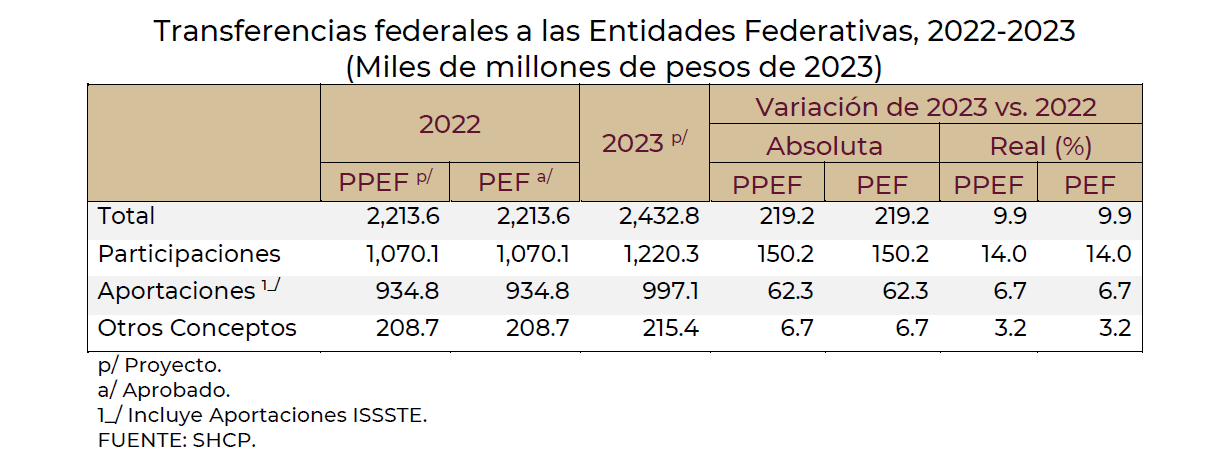 Proyecciones de las finanzas públicas.IngresosEgresosRiesgos al pronóstico de las principales variables para 2023.Riesgos a la baja:Tensiones geopolíticas, incluido el conflicto Rusia-Ucrania, que repercutan vía menor abasto de insumos y por las sanciones económicas impuestas por diversos países a Rusia. Un débil crecimiento económico global derivado de los fuertes incrementos en la tasa de interés de referencia de los bancos centrales, junto con una alta inflación, explicada principalmente por factores de oferta. Falta de resolución de discrepancias en materia comercial entre los países del T-MEC que desencadene sanciones relacionadas a aranceles. Tensiones sociales y políticas ocasionadas por un ambiente de alta inflación global y/o desabasto de alimentos. Las negociaciones en curso para reactivar el acuerdo nuclear de 2015 que se llevan actualmente entre Irán, por un lado, y EE.UU., Reino Unido, Francia y Alemania, por el otro, podría permitir el retorno del crudo iraní, adicionando 1 Mbd al mercado global, lo que podría reducir el precio del petróleo a nivel internacional. Incremento en la producción de petróleo de países no pertenecientes a la OPEP+ que podría reducir los precios internacionales, como es el caso de EE.UU. y Noruega. El primero se espera que alcance un récord de 12.7 Mbd en 2023, después del último máximo de 12.3 Mbd establecido en 2019. Mientras que Noruega, con sus nuevos proyectos en marcha, podría aumentar su producción en 200 Mbd. Continuación de las políticas de liberación de reservas estratégicas de petróleo por parte de los países de la Agencia Internacional de Energía.Riesgos a la alza:La resolución del conflicto bélico en Ucrania y las tensiones geopolíticas en Asia y el Medio Oriente, con lo cual se logre disminuir la severidad de las sanciones y presiones inflacionarias mundiales a los precios de materias primas, particularmente los energéticos como el petróleo y gas. Menores incrementos o una postura monetaria menos restrictiva en la tasa de interés de referencia en EE.UU. que impliquen una menor inflación o un mayor dinamismo de la actividad económica. Una disminución más rápida de los costos de trasportación y flete marítimo, así como la resolución de los problemas logísticos en puertos y aduanas que aumente las transacciones comerciales, fomente las exportaciones y alivie las presiones de inflacionarias por el lado de los costos. Mayor producción industrial y agrícola de granos y cereales que permitan reducir la escasez de insumos industriales y aumente la oferta de alimentos. Una mejora de las condiciones financieras a nivel mundial, que reduzcan la volatilidad y las salidas abruptas en el flujo de capitales de países emergentes. Una aceleración en la transferencia de los procesos productivos de empresas internacionales hacia México a raíz de la reconfiguración global de cadenas productivas como estrategia geográfica y disposición de tratados comercialesResultados de las finanzas públicasIngresosEgresosPor lo anteriormente expuesto y derivado del análisis revisión y discusión del Proyecto de Presupuesto de Egresos enviado por el C. Presidente Municipal Constitucional, el Ayuntamiento del Municipio de Pilcaya, Guerrero, en términos de lo establecido en los artículos 115 fracción IV párrafo penúltimo de la Constitución Política de los Estados Unidos Mexicanos; 178 fracción VIII de la Constitución Política del Estado Libre y Soberano de Guerrero; 62 fracción VI, 65 fracción II y 148 de la Ley Orgánica del Municipio Libre del Estado de Guerrero, expide el siguiente acuerdo:ÚNICO. Se aprueba el Presupuesto de Egresos del Municipio de Pilcaya, Guerrero, para el Ejercicio Fiscal 2023, para quedar como sigue:PRESUPUESTO DE EGRESOS DEL MUNICIPIO DE PILCAYA, GUERRERO, PARA EL EJERCICIO FISCAL 2023.TÍTULO PRIMERODE LAS ASIGNACIONES DEL PRESUPUESTO DE EGRESOS DEL MUNICIPIOCAPÍTULO IDisposiciones generalesArtículo 1. El presente presupuesto de egresos tiene por objeto regular la asignación, ejercicio, control y evaluación del gasto público municipal para el ejercicio fiscal 2023 de conformidad con el artículo 115 de la Constitución Política de los Estados Unidos Mexicanos; 6 de la Ley Federal de Transparencia y Acceso a la Información Pública Gubernamental, 54 de la Ley General de Contabilidad Gubernamental, 18, 19, 20 y 21 de la Ley de Disciplina Financiera de las Entidades Federativas y los Municipios, 178, fracción VIII de la Constitución Política del Estado Libre y Soberano de Guerrero; 72, 73 fracción XIV, 146, 147, 148 y 149 de la Ley Orgánica del Municipio libre del Estado de Guerrero; 76 y 77 de la Ley número 454 de Presupuesto y Disciplina Fiscal del Estado de Guerrero,  y las demás disposiciones aplicables a la materia.  En la ejecución del gasto público las dependencias, deberán considerar como único eje articulador el Plan Municipal de Desarrollo 2021-2024 tomando en cuenta los compromisos, los objetivos y las metas contenidos en el mismo.Con fundamento en los artículos 106 y 241-F de la Ley Orgánica del Municipio libre del Estado de Guerrero, será responsabilidad de la Tesorería Municipal y del titular del Órgano de Control Interno Municipal, en el ámbito de sus respectivas competencias, cumplir y hacer cumplir las disposiciones establecidas en el presente acuerdo, así́ como, determinar las normas y procedimientos administrativos tendientes a armonizar, transparentar, racionalizar y llevar a cabo un mejor control de gasto público municipal.La interpretación del presente Presupuesto de Egresos para efectos administrativos y exclusivamente en el ámbito de competencia de la Presidenta Municipal, corresponde a la Tesorería Municipal y al Órgano de Control Interno Municipal, en el ámbito de sus atribuciones, conforme a las disposiciones y definiciones que establezca la Ley número 454 de Presupuesto y Disciplina Fiscal del Estado de Guerrero. Lo anterior, sin perjuicio de la interpretación que corresponda a otras autoridades en el ámbito de sus respectivas competencias.Artículo 2. Para los efectos de este presupuesto se entenderá por:Adecuaciones Presupuestarias: Las modificaciones a los calendarios presupuestales, las ampliaciones y reducciones al Presupuesto de Egresos del Municipio mediante movimientos compensados y las liberaciones anticipadas de recursos públicos calendarizados realizadas a través de la Tesorería Municipal, siempre que permitan un mejor cumplimiento de los objetivos y metas de los programas presupuestarios a cargo de los Ejecutores de Gasto.ADEFAS: Asignaciones destinadas a cubrir las erogaciones devengadas y pendientes de liquidar al cierre del ejercicio fiscal anterior, derivadas de la contratación de bienes y servicios requeridos en el desempeño de las funciones de los entes públicos, para las cuales existió asignación presupuestal con saldo disponible al cierre del ejercicio fiscal en que se devengaron.Amortización de la Deuda y Disminución de Pasivos: Representa la cancelación mediante pago o cualquier forma por la cual se extinga la obligación principal de los pasivos contraídos por el Gobierno Municipal.Asignaciones Presupuestales: La ministración que, de los recursos públicos aprobados por el Cabildo mediante el Presupuesto de Egresos del Municipio, realiza el Presidente Municipal a través de la Tesorería a los Ejecutores de Gasto.Ayudas: Las aportaciones de recursos públicos en numerario o en especie otorgadas por el Gobierno Municipal con base en los objetivos y metas de los programas presupuestarios.Clasificación Funcional del Gasto: La que agrupa los gastos según los propósitos u objetivos socioeconómicos que persiguen los diferentes entes públicos. Presenta el gasto público según la naturaleza de los servicios gubernamentales brindados a la población. Con dicha clasificación se identifica el presupuesto destinado a finalidades de: Gobierno, Desarrollo Social, Desarrollo Económico y Otros no Clasificados; permitiendo determinar los objetivos generales de las políticas públicas y los recursos financieros que se asignan para alcanzarlos.Clasificación por Objeto del Gasto: La que resume, ordena y presenta los gastos programados en el presupuesto, de acuerdo con la naturaleza de los bienes, servicios, activos y pasivos financieros. Alcanza a todas las transacciones que realizan los entes públicos para obtener bienes y servicios que se utilizan en la prestación de servicios públicos y en la realización de transferencias, en el marco del Presupuesto de Egresos.Capítulo de gasto: Al mayor nivel de agregación que identifica el conjunto homogéneo y ordenado de los bienes y servicios requeridos por los entes públicos.Clasificación por Fuentes de Financiamiento: La clasificación por fuentes de financiamiento consiste en presentar los gastos públicos según los agregados genéricos de los recursos empleados para su financiamiento. Esta clasificación permite identificar las fuentes u orígenes de los ingresos que financian los egresos y precisar la orientación específica de cada fuente a efecto de controlar su aplicación.Clasificación Económica de los Ingresos, de los Gastos y del Financiamiento de los Entes Públicos: La Clasificación Económica de las transacciones de los entes públicos permite ordenar a éstas de acuerdo con su naturaleza económica, con el propósito general de analizar y evaluar el impacto de la política y gestión fiscal y sus componentes sobre la economía en general.Clasificación Administrativa: La que tiene como objetivo identificar el agente que realiza la erogación de los recursos públicos, se desglosa a través de asignaciones denominadas ramos presupuestarios como el de la Administración Pública, de los Poderes, Municipios o de los Órganos autónomos. Clasificación Programática: Técnica presupuestaria que pone especial atención a las actividades que se realizan más que a los bienes y servicios que se adquieren. Contiene un conjunto armónico de programas, proyectos y metas que se deben realizar a corto plazo y permite la racionalización en el uso de recursos al determinar objetivos y metas; asimismo, identifica responsables del programa y establece las acciones concretas para obtener los fines deseados.Órgano de control Interno: Titular del Órgano de Control Interno Municipal. Dependencias: Las definidas como tales en la Ley Orgánica del Municipio Libre del Estado Guerrero, las cuales son objeto de control presupuestario directo por parte de la Tesorería Municipal.Economías o Ahorros Presupuestarias: Los remanentes de recursos públicos del Presupuesto de Egresos del Municipio no comprometidos al término del Ejercicio Fiscal; así como los ahorros realizados en un periodo determinado. Entes públicos: Las Dependencias del Ayuntamiento Municipal y las entidades de la Administración Pública Paramunicipal.Entidades: Los organismos públicos descentralizados del municipio, las empresas de participación municipal mayoritaria, los fideicomisos públicos y los organismos desconcentrados, los cuales son objeto de control presupuestario indirecto por parte de la Tesorería Municipal.Fideicomisos Públicos: Entidades no personificadas a partir de las cuales el Presidente Municipal o alguna de las demás entidades paramunicipales constituyen con el objeto de auxiliar al Municipio en el Desarrollo de alguna de sus áreas prioritarias del desarrollo. Gasto Corriente: Al conjunto de erogaciones que no tienen como contrapartida la creación de activos, sino que constituye un acto de consumo como las erogaciones en recursos humanos, materiales y financieros por la adquisición de bienes y servicios, necesarios para la administración y operación del municipio.Gasto Federalizado: El gasto federalizado o descentralizado en México se integra por los recursos públicos que el Gobierno Federal transfiere a los Estados y Municipios del país para que estos últimos afronten sus necesidades de gasto en materia de educación, salud, infraestructura e inversión social, seguridad pública, entre otros rubros.Gasto de Inversión o Capital: Erogaciones que realizan las dependencias de la Administración Pública Municipal, tendientes a adquirir, ampliar, conservar y mejorar sus bienes de capital, incluyendo también la adquisición de acciones y títulos de crédito de terceros, construcción de obras públicas y desarrollo de acciones para promover el incremento de la capacidad productiva de los diversos sectores de la economía.Gasto No Programable: Los recursos que se destinan al cumplimiento de los fines y funciones propias del Municipio y que por su naturaleza no están asociados a programas específicos.Gasto Programable: Los recursos que se destinan al cumplimiento de los fines y funciones propias del Municipio, por lo cual están directamente relacionados con los programas a cargo de los Ejecutores de Gasto previamente establecidos para alcanzar los objetivos y metas, que tienen un efecto directo en la actividad económica y social.Ingresos Excedentes: Los recursos públicos que durante el Ejercicio Fiscal se obtienen adicionalmente a los aprobados en la Ley de Ingresos del municipio.Ley de Presupuesto: Ley Número 454 de Presupuesto y Disciplina Fiscal del Estado de Guerrero. Matriz de Indicadores para Resultados (MIR): La herramienta de planeación estratégica que en forma resumida, sencilla y armónica establece con claridad los objetivos del Programa Presupuestario y su alineación con aquellos de la planeación nacional, estatal, municipal y sectorial; incorpora los indicadores que miden los objetivos y resultados esperados; identifica los medios para obtener y verificar la información de los indicadores; describe los bienes y servicios a la sociedad, así como las actividades e insumos para producirlos; e incluye supuestos que son factores externos al programa que influyen en el cumplimiento de los objetivos.Programa: Nivel o categoría programática que contiene un conjunto de acciones afines y coherentes a través de las cuales se pretende alcanzar objetivos y metas previamente determinadas por la planeación, para lo cual se requiere combinar recursos: humanos, tecnológicos, materiales, naturales, financieros; contienen un conjunto interdependiente de proyectos los cuales especifican tiempo y espacio en el que se van a desarrollar y atribuye responsabilidades a una o varias unidades ejecutoras debidamente coordinadas.Subsidios: Las asignaciones de recursos públicos que se destinan al desarrollo de actividades productivas prioritarias consideradas de interés general, así como proporcionar a usuarios y consumidores, bienes y servicios básicos a precios y tarifas por debajo de los del mercado o de forma gratuita y su otorgamiento no implica contraprestación alguna.Transferencias: Los recursos públicos previstos en el Presupuesto de Egresos del Municipio para el cumplimiento de los objetivos y metas de los programas y la prestación de los bienes y servicios públicos a cargo de las Dependencias del Municipio.Unidad Presupuestal: Cada uno de los órganos o dependencias de la Administración Pública del Municipio que tiene a su cargo la administración de los recursos financieros, humanos, materiales y los servicios generales y sociales, con el fin de cumplir con eficacia y eficiencia la misión que le ha sido conferida en las disposiciones legales y reglamentarias.Unidad Responsable: Cada una de las unidades administrativas subordinadas a las Unidades Presupuestales, en las que se desconcentran parte del ejercicio presupuestal y se les encomiendan la ejecución de actividades, programas y/o proyectos para el cumplimiento de los objetivos, líneas de acción y metas establecidos en el Plan Municipal de Desarrollo.Cualquier otro término no contemplado en el presente artículo, se deberá entender conforme al glosario de la Ley General de Contabilidad Gubernamental y las demás leyes de la materia.Artículo 3. En la celebración y suscripción de convenios o acuerdos en los que se comprometa el patrimonio económico o el erario del Municipio, será obligatoria la intervención de la Tesorería Municipal.Artículo 4. El ejercicio del presupuesto se apegará a los principios del artículo 134 de la Constitución Política de los Estados Unidos Mexicanos, de eficiencia, eficacia, economía, transparencia y honradez para satisfacer los objetivos a los que están destinados, con base en lo siguiente:Priorizar la asignación de los recursos a los programas, obras y acciones de alto impacto y beneficio social que incidan en el desarrollo económico y social.Garantizar la elevación de los niveles de calidad de vida en la población.Identificación de la población objetivo, procurando atender a la de menor ingreso. Consolidar la estructura presupuestaria que facilite la ejecución de los programas.Afianzar un presupuesto basado en resultados. Artículo 5. La información que en términos del presente presupuesto deba remitirse al Cabildo, deberá cumplir con lo siguiente: Ser enviada a la Secretaría del mismo.Turnar dicha información a las Comisiones competentes.Presentar la información en forma impresa y en formato electrónico de texto.El nivel mínimo de desagregación se hará con base en las disposiciones del Consejo Nacional de Armonización Contable (CONAC).Artículo 6. La Tesorería Municipal garantizará que toda la información presupuestaria y de ingresos cumpla con la Ley de Disciplina Financiera de las Entidades Federativas y Los Municipios, Ley General de Contabilidad Gubernamental, así como de la Ley Número 454 de Presupuesto y Disciplina Fiscal del Estado de Guerrero.Artículo 7. La Tesorería Municipal reportará en los Informes sobre la situación económica, las finanzas públicas y la deuda pública, que incluirán el desglose de los proyectos de inversión previstos en este presupuesto; informes de avance de gestión financiera y cuenta de la hacienda pública municipal; la evolución de las erogaciones correspondientes a los programas presupuestarios para: la igualdad entre mujeres y hombres; para niñas, niños y adolescentes; de ciencia, tecnología e innovación; especial concurrente para el desarrollo sustentable; erogaciones para el desarrollo integral de los jóvenes; recursos para la atención de grupos vulnerables,  erogaciones para el desarrollo integral de la población indígena, cambio climático y medio ambiente.CAPÍTULO IIDe las ErogacionesArtículo 8. El gasto neto total previsto en el presente Presupuesto de Egresos del Municipio de Pilcaya Guerrero, importa la cantidad de $118,394,000.00 (Ciento dieciocho millones trescientos noventa y cuatro mil pesos 00/100 M.N) y corresponde al total de los ingresos aprobados en la Ley de Ingresos del Municipio de Pilcaya, Guerrero, para el Ejercicio Fiscal de 2023.Artículo 9. La forma en que se integran los ingresos del Municipio, de acuerdo con la Clasificación por Fuentes de Financiamiento, es la siguiente: Clasificación por Fuentes de Financiamiento Artículo 10. El presupuesto de egresos municipal del ejercicio 2023 con base en la Clasificación por Tipo de Gasto se distribuye de la siguiente manera: Clasificación por Tipo de Gasto Artículo 11. El presupuesto de egresos municipal del ejercicio 2023, con base en la Clasificación por Objeto del Gasto a nivel de capítulo, concepto y partida genérica, se distribuye de la siguiente manera: Clasificación por Objeto del Gasto El presupuesto asignado para el concepto de comunicación social es de $268,350.00 y se desglosa en la partida 3600 “Servicios de comunicación social y publicidad” de la clasificación por objeto del gasto.No existe presupuesto asignado para el pago de pensiones y jubilaciones en razón de que el Ayuntamiento estableció por Cabildo los apoyos sociales que pudieran homologarse o parecer “pensiones”, con base en las normas jurídicas que le permiten disponer de su presupuesto para emprender acciones de asistencia social, con fundamento en lo que establece el Art. 67 Fracc. XII de la Ley Orgánica del Municipio Libre del Estado de Guerrero. CONSIDERO QUE ESTE PÁRRAFO SE ELIMINARIAArtículo 12. Las asignaciones previstas para el Municipio, incluido el Ayuntamiento (Cabildo y Presidencia), en el ejercicio 2023 importan la cantidad de $118,394,000.00 y de acuerdo a la clasificación por objeto del gasto a nivel de capítulo, se desglosan por cada una de las unidades ejecutoras como se muestra a continuación:Artículo 13. El presupuesto de egresos municipal del ejercicio 2023, con base en la Clasificación Administrativa, se distribuye de la siguiente manera:Clasificación Administrativa En el presente presupuesto no se desglosan transferencias a órganos auxiliares municipales, debido a que no se cuenta con este tipo de organismos.El presupuesto asignado para la impartición de justicia local municipal a través de los órganos jurisdiccionales del municipio asciende a la cantidad de $220,796.75 el cual se distribuye como se señala a continuación: Artículo 14. El presupuesto de egresos municipal del ejercicio 2023, con base en la Clasificación Funcional del Gasto a nivel de finalidad, función y subfunción, se distribuye de la siguiente manera: Clasificación Funcional del Gasto (Finalidad, función y subfunción) Artículo 15. El presupuesto de egresos municipal del ejercicio 2023, con base en la Clasificación Programática, desglosando por programa presupuestario, se distribuye de la siguiente manera:Clasificación Programática Artículo 16. Las erogaciones previstas en el presente presupuesto de egresos para otorgar subsidios y ayudas sociales, se distribuyen conforme a las siguientes tablas:Artículo 17. Se asignan varias partidas presupuestales que permiten canalizar recursos para la atención y cumplimiento de los derechos de la infancia. Por ello, con el fin de orientar las finanzas públicas del municipio bajo el enfoque de derechos y contar con herramientas que favorezcan la igualdad de oportunidades y garanticen el bienestar de la niñez, en el presente ejercicio fiscal se asigna la cantidad de $4,723,603.13 que corresponde a inversión destinada para niñas, niños y adolescentes que se distribuye en 6 programas y partidas presupuestarias a cargo de Varias Unidades Administrativas del H. Ayuntamiento  Municipal como se muestra en el cuadro siguiente; considerando que por el momento no se cuenta con el Anexo Transversal para la atención de las niñas, niños y adolescentes, que es un elemento fundamental para evaluar el compromiso de los distintos órdenes de gobierno, incluyendo a los gobiernos municipales, respecto del cumplimiento de la Convención sobre los Derechos del Niño, ya que es el único instrumento disponible para conocer el abanico de programas presupuestarios focalizados en niños, niñas y adolescentes.Artículo 18. La Tesorería Municipal podrá modificar, suspender o terminar los subsidios cuando no existan las condiciones presupuestales para seguir otorgándolos.Artículo 19. En el presente presupuesto de egresos no se contemplan erogaciones plurianuales.CAPÍTULO IIIDe los Servicios PersonalesArtículo 20. En el ejercicio fiscal 2023, la Administración Pública Municipal contará con 273 plazas de conformidad con lo siguiente:Analítico de plazas de la administración pública municipalNota: El presente cuadro desglosa todas las plazas autorizadas, incluidas las del personal de seguridad pública municipal.Artículo 21. Los servidores públicos que ocupan las plazas a que se refiere el artículo anterior, percibirán las remuneraciones que se determinan en el Tabulador de Sueldos y Salarios, el cual se integra en el presente presupuesto de egresos con base en lo establecido en el artículo 178 fracción VIII inciso a), X y de la Constitución Política del Estado Libre y Soberano de Guerrero. Artículo 22. El personal adscrito a seguridad pública municipal, percibirá las remuneraciones que se determinen en el Tabulador de Sueldos y Salarios del personal de seguridad pública municipal, el cual se integra en el presente presupuesto de egresos con base en lo establecido en el artículo 178 fracción VIII inciso a), X y de la Constitución Política del Estado Libre y Soberano de Guerrero.La plantilla del personal que integra Seguridad Pública, el 100% son empleados municipales, por lo que, no se cuenta con policías estatales cuya plantilla sea con cargo al presupuesto por el Ayuntamiento. Artículo 23. Para el establecimiento y determinación de criterios que regulen los incrementos salariales, la Tesorería Municipal se sujetará a lo previsto en la Ley de Disciplina Financiera de la Entidades Federativas y Los Municipios, y en las normas y lineamientos en materia de administración, remuneraciones y desarrollo del personal, y cualquier otra incidencia que modifique la relación jurídico-laboral entre el Municipio y sus servidores públicos, incluyendo el control y elaboración de la nómina del personal del Gobierno Municipal.CAPÍTULO IVDe la Deuda PúblicaArtículo 24. Se asignó presupuesto por $1,221,899.00 para cubrir la deuda pública, en el capítulo 9000 en el rubro de ADEFAS (9900), por una aportación de CONAGUA para realizar diversas obras de acuerdo al programa PRODDER. El H. Ayuntamiento realizará su aportación según los términos de Ley correspondientes. Artículo 25. De conformidad con la Ley de Disciplina Financiera de las Entidades Federativas y los Municipios, el monto establecido de créditos a corto plazo para contratar durante el ejercicio fiscal 2023 no podrá exceder del 6.0% del presupuesto total autorizado.Artículo 26. Las Dependencias deberán registrar ante la Tesorería Municipal, todas las operaciones que involucren compromisos financieros con recursos públicos municipales, los cuales solo se podrán erogar si se encuentran autorizados en el presupuesto respectivo o previa autorización por el H. Cabildo.TÍTULO SEGUNDODE LOS RECURSOS FEDERALESCAPÍTULO ÚNICODe los recursos federales transferidos al Municipio Artículo 27. El Presupuesto de Egresos del Municipio de Pilcaya Guerrero se conforma por $12,301,162.22 de gasto propio y $106,092,837.78 proveniente de gasto federalizado y/o estatal.Las ministraciones de recursos federales a que se refiere este artículo, se recibirán de conformidad con las disposiciones aplicables y los calendarios correspondientes.En el caso de los programas que prevén la aportación de recursos federales para ser ejercidos de manera concurrente con recursos municipales, el Gobierno Municipal realizará las aportaciones de recursos que le correspondan en las cuentas específicas correspondientes, en un plazo de 90 días hábiles contados a partir de la recepción de los recursos federales.Artículo 28. La Tesorería Municipal, será la única instancia facultada para recibir los recursos federales que las dependencias y entidades federales transfieran al Municipio, salvo en el caso de ministraciones relacionadas con obligaciones del Municipio que estén garantizadas con la afectación de sus participaciones o aportaciones federales, en términos de lo dispuesto en los artículos 9, 50 y 51 de la Ley de Coordinación Fiscal y los casos previstos en las disposiciones legales aplicables.Artículo 29. El Ayuntamiento Municipal en el ejercicio de los recursos que les sean transferidos a través del Ramo General 33 (Aportaciones Federales para Entidades Federativas y Municipios), se sujetarán a las disposiciones en materia de información, rendición de cuentas, transparencia y evaluación establecidas en los artículos 134 de la Constitución Política de los Estados Unidos Mexicanos, 48 y 49, fracción V, de la Ley de Coordinación Fiscal, 85 y 110 de la Ley Federal de Presupuesto y Responsabilidad Hacendaria. Artículo 30. Los fondos de participaciones que conforman el Ramo 28 que estima recibir el municipio por parte del Gobierno Federal, así como los fondos que el Estado participe al Municipio se integran por la cantidad de $76,440,620.57, y se desglosan a continuación:Artículo 31. Los Fondos de Aportación Federal que conforman el Ramo 33 y que estima recibir el Municipio, se desglosan a continuación:Artículo 32. La aplicación, destino y distribución presupuestada de los fondos de aportaciones que conforman el Ramo 33 se desglosa a continuación por capítulo del gasto:TÍTULO TERCERODE LA DISCIPLINA PRESUPUESTARIA EN EL EJERCICIO DEL GASTO PÚBLICOCAPÍTULO IDisposiciones generalesArtículo 33. El ejercicio de los recursos públicos deberá sujetarse estrictamente a las disposiciones normativas que regulan el gasto público, las que emita la Tesorería Municipal y el Órgano de Control Interno Municipal.Artículo 34. La Tesorería Municipal y el Órgano de Control Interno Municipal, emitirán durante el mes de enero de 2023, los lineamientos para el ejercicio del Gasto Público, a las que deberán sujetarse las Dependencias de la Administración Pública Municipal.Artículo 35. La Tesorería Municipal, en el ámbito de su competencia y en base a las disposiciones financieras, podrá realizar adecuaciones presupuestarias entre dependencias correspondientes a sus ingresos y egresos, cuando las mismas cubran obligaciones entre sí derivadas de variaciones respecto de la Ley de Ingresos del Municipio para el Ejercicio Fiscal de 2023, y el Presupuesto de Egresos autorizado. CAPÍTULO IIDe la racionalidad, eficiencia, eficacia, economía, transparencia y honradez en el ejercicio del gastoArtículo 36. El Ayuntamiento sólo podrá modificar su estructura orgánica y laboral aprobadas para el ejercicio fiscal 2023, previa autorización del Presidente Municipal y de conformidad con las normas y leyes aplicables.Artículo 37. Los viáticos y gastos de traslado para el personal adscrito a las Dependencias del Ayuntamiento, solo se autorizarán por los titulares de las mismas, previa valoración y conveniencia de la comisión que motiva la necesidad de traslado y/o asistencia del o los servidores públicos, debiéndose ajustar al tabulador aprobado por la Tesorería Municipal y a la suficiencia presupuestal correspondiente.Artículo 38. La Tesorería Municipal, será la instancia para pagar mediante la presentación de los comprobantes respectivos, las obligaciones derivadas de los servicios a las dependencias por los siguientes conceptos:Arrendamiento, siempre y cuando exista contrato debidamente suscrito;Servicios de correspondencia postal y telegráfica, así como mensajería;Servicio telefónico e Internet; Suministro de energía eléctrica; ySuministro y servicios de agua.Artículo 39. Se prohíbe la celebración de fideicomisos, mandatos o contratos análogos, que tengan como propósito eludir la anualidad de este Presupuesto.Artículo 40. El Presidente Municipal o el Cabildo, por conducto de la Tesorería Municipal, autorizará la ministración, reducción, suspensión y en su caso, terminación de los subsidios que con cargo al Presupuesto se prevén en este acuerdo.Artículo 41. Los titulares de las Dependencias a los que se autorice la asignación de subsidios con cargo al Presupuesto, serán responsables de su correcta aplicación conforme a lo establecido en este Presupuesto y las demás disposiciones normativas aplicables.Artículo 42. La Tesorería Municipal podrá emitir durante el ejercicio fiscal, disposiciones sobre la operación, evaluación y ejercicio del gasto relacionado con el otorgamiento y aplicación de los subsidios a que se refiere el artículo anterior.Artículo 43. Las erogaciones por concepto de subsidios con cargo al Presupuesto, se sujetarán a los objetivos y las metas de los programas que realizan las Dependencias y a las necesidades de planeación y administración financiera del Gobierno Municipal.Artículo 44. Cuando la Tesorería Municipal disponga durante el ejercicio fiscal de recursos económicos excedentes derivados de los ingresos recaudados respecto de los aprobados en la Ley de Ingresos, se sujetará a las disposiciones de la ley de Disciplina Financiera de las Entidades Federativas y los Municipios.Artículo 45. La Tesorería Municipal podrá emitir durante el ejercicio fiscal, disposiciones sobre la operación, evaluación y ejercicio del gasto de las economías presupuestarias del ejercicio fiscal, en términos de la ley de Disciplina Financiera de las Entidades Federativas y los Municipios.Los ahorros o economías presupuestarias que se obtengan podrán reasignarse a proyectos sustantivos de las propias dependencias que los generen, siempre y cuando correspondan a las prioridades establecidas en sus programas, cuenten con la aprobación de la Tesorería Municipal, y se refieran, de acuerdo a su naturaleza, preferentemente a obras o acciones contempladas en este Presupuesto y a los proyectos de inversión pública. Dichas reasignaciones no serán regularizables para el siguiente ejercicio fiscal. Artículo 46. En el ejercicio del Presupuesto de Egresos, las Dependencias y Entidades se sujetarán a la calendarización que determine y les dé a conocer la Tesorería Municipal, la cual será congruente con los flujos de ingresos. Asimismo, las Dependencias proporcionarán a dicha Tesorería, la información presupuestal y financiera que se les requiera, de conformidad con las disposiciones en vigor.Artículo 47. Los recursos correspondientes a los subejercicios que no sean subsanados en el plazo de 90 días naturales, serán reasignados a los programas sociales y de inversión en infraestructura previstos en este Presupuesto. Al efecto, la Tesorería Municipal informará trimestralmente al Cabildo, a partir del 1 de abril de 2023, sobre dichos subejercicios. El Órgano de Control Interno Municipal, informará trimestralmente al Cabildo sobre las denuncias y las acciones realizadas en contra de los servidores públicos responsables. Artículo 48. El Cabildo, así como las Dependencias del Ayuntamiento, deberán sujetarse a los montos autorizados en este presupuesto, salvo que se autoricen adecuaciones presupuestales en los términos de este Presupuesto; por consiguiente, no deberán adquirir compromisos distintos a los estipulados en el presupuesto aprobado.Artículo 49. En caso de que durante el ejercicio fiscal exista un déficit en el ingreso recaudado previsto en la Ley de Ingresos del Municipio, el Presidente Municipal, por conducto de la Tesorería Municipal, podrá aplicar las siguientes normas de disciplina presupuestaria:La disminución del ingreso recaudado de alguno de los rubros estimados en la Ley de Ingresos del Municipio, podrá compensarse con el incremento que, en su caso, observen otros rubros de ingresos, salvo en el caso en que éstos últimos tengan un destino específico por disposición expresa de leyes de carácter fiscal o conforme a éstas, se cuente con autorización de la Tesorería Municipal para utilizarse en un fin específico, así como tratándose de ingresos propios de libre disposición;En caso de que no pueda realizarse la compensación para mantener la relación de ingresos y gastos aprobados o ésta resulte insuficiente, se procederá a la reducción de los montos aprobados en el Presupuesto de Egresos destinados a las Dependencias, Entidades y programas, conforme el orden siguiente:Los gastos de comunicación social;El gasto administrativo no vinculado directamente a la atención de la población; El gasto en servicios personales, prioritariamente las erogaciones por concepto de percepciones extraordinarias; yLos ahorros y economías presupuestarios que se determinen con base en los calendarios de presupuesto autorizados a las dependencias; yEn caso de que los ajustes anteriores no sean factibles o suficientes para compensar la disminución del ingreso recaudado, podrán realizarse ajustes en otros conceptos de gasto, siempre y cuando se procure no afectar los programas sociales.Artículo 50. En apego a lo previsto en la Ley de Obras Públicas y sus Servicios del Estado de Guerrero No. 266, las dependencias y entidades del municipio, bajo su responsabilidad, podrán contratar obras públicas y servicios, mediante los procedimientos que a continuación se señalan:Licitación pública;Invitación a cuando menos tres personas; oAdjudicación directa.En los procedimientos de contratación deberán establecerse los mismos requisitos y condiciones para todos los participantes, especialmente por lo que se refiere a tiempo y lugar de entrega, plazos de ejecución, normalización aplicable en términos de la Ley Federal sobre Metrología y Normalización, forma y tiempo de pago, penas convencionales, anticipos y garantías, debiendo las Dependencias y Entidades proporcionar a todos los interesados igual acceso a la información relacionada con dichos procedimientos, a fin de evitar favorecer a algún participante.Los montos máximos de contratación de obra pública y servicios serán los siguientes:Cuando se ejecuten programas en los que se ejerzan asignaciones presupuestales federales, se deberán apegar a la normatividad aplicable o a la que se pacte en los acuerdos o convenios respectivos.Cuando se aplique la normatividad federal en la contratación de obra pública o servicios relacionados con la misma, financiados con cargo a recursos federales convenidos, se estará al rango que determine dicha normativa, conforme al monto de los recursos recibidos en su totalidad por el Municipio.Artículo 51. En apego a lo estipulado en la Ley número 230 de Adquisiciones, Enajenaciones, Arrendamientos, Prestación de Servicios y Administración de Bienes Muebles e Inmuebles del Estado de Guerrero y a su Reglamento, se podrán convocar, adjudicar o contratar adquisiciones, servicios y arrendamientos solamente cuando se cuente con la autorización global o específica, por parte de la Tesorería Municipal, en su caso, del presupuesto de inversión y de gasto corriente, conforme a los cuales deberán programarse los pagos respectivos.Artículo 52. Las operaciones de adquisiciones, arrendamientos y contratación de servicios que realicen las Dependencias del Ayuntamiento, se realizarán con estricto apego a las disposiciones previstas en la Ley número 230 de Adquisiciones, Enajenaciones, Arrendamientos, Prestación de Servicios y Administración de Bienes Muebles e Inmuebles del Estado de Guerrero y a los montos máximos conforme a lo establecido en el la tabla del presupuesto de egresos del Estado de Guerrero para el ejercicio fiscal 2023.Cuando en las operaciones referidas se ejerzan recursos federales, se deberá estar a la normatividad aplicable o a la que se pacte en los convenios o instrumentos jurídicos respectivos.CAPÍTULO IIISancionesArtículo 53. Los titulares de las Dependencias del Ayuntamiento, en el ejercicio de sus presupuestos aprobados, sin menoscabo de las responsabilidades y atribuciones que les correspondan, serán directamente responsables de que su aplicación se realice con estricto apego a las leyes correspondientes y a los principios antes mencionados.El incumplimiento de dichas disposiciones será sancionado en los términos de lo establecido en la Ley número 465 de Responsabilidades Administrativas para el Estado de Guerrero y demás disposiciones aplicables. TÍTULO CUARTODEL PRESUPUESTO BASADO EN RESULTADOS (PbR)CAPÍTULO ÚNICODisposiciones generalesArtículo 54. Los programas presupuestarios del municipio que forman parte del presupuesto basado en resultados (PbR) ascienden a la cantidad de $118,394,00.00 (100% del total de programas presupuestarios del municipio) y tienen asignados en conjunto para el ejercicio fiscal 2023 un total de $118,394,000.00 Su distribución por dependencia y entidad se señala a continuación:<En el Anexo 1 se presentan las Matrices de Indicadores para Resultados (MIR) de los programas presupuestarios del gobierno del municipio que forman parte del presupuesto basado en resultados.T R A N S I T O R I O SARTÍCULO PRIMERO. El presente presupuesto entrará en vigor el día 1º de enero de 2023. ARTÍCULO SEGUNDO. La información financiera y presupuestal adicional a la contenida en el presente acuerdo, así como la demás que se genere durante el ejercicio fiscal, podrá ser consultada en los reportes específicos que para tal efecto difunda la Tesorería Municipal en los medios oficiales, incluyendo los medios electrónicos.Dado en el Ayuntamiento del Municipio de Pilcaya, Guerrero a los 27 días del mes de diciembre del año 2022._____________________________________________MTRA. SANDRA VELAZQUEZ LARA PRESIDENTA CONSTITUCIONAL DEL MUNICIPIO DE    PILCAYA GRO.______________________________________________________LIC. JOSE RODRIGO FIGUEROA MILLAN SÍNDICO MUNICIPAL _____________________________________C. FERNANDO GONZALEZ OTEROREGIDOR DE DES. URBANO Y OBRAS PUB.____________________________________________C. GUADALUPE RODRIGUEZ MEJIAREGIDORA DE EDUCACION, JUVENTUD, CULTURA, RECREACION Y ESPETÁCULOS _____________________________________________C. VICTOR HUGO URBINA ROMANREGIDOR DE COMERCIO Y ABASTO POPULAR_____________________________________________LIC. MA. GUADALUPE ORTIZ SALAZAR REGIDORA DE SALUD PUBLICA Y ASISTENCIA SOCIAL, ATENCION Y PARTICIPACIÓN SOCIAL DE MIGRANTES __________________________________________LIC. MAKARENA FIGUEROA FIGUEROAREGIDORA DE MEDIO AMBIENTE Y REC. NATURALES,EQUIDAD DE GÉNERO__________________________________________C. EDMUNDO SOTELO FIGUEROAREGIDOR DE LA COMISIÓN DE DESARROLLO RURALDatos de publicación oficialEn cumplimiento del Art. 150 de la Ley Orgánica del Municipio Libre del Estado de Guerrero, el H. Ayuntamiento de Pilcaya, publicará en su página oficial http://www.transparencia.pilcaya.gob.mx/transparencia/, el Presupuesto de Egresos y la Ley de Ingresos del Ejercicio Fiscal 2023, y en la Gaceta Municipal, conforme a dicha ordenanza.MUNICIPIO DE PILCAYA, GUERREROPROYECCIONES DE INGRESOS - LDFMUNICIPIO DE PILCAYA, GUERREROPROYECCIONES DE INGRESOS - LDFMUNICIPIO DE PILCAYA, GUERREROPROYECCIONES DE INGRESOS - LDFMUNICIPIO DE PILCAYA, GUERREROPROYECCIONES DE INGRESOS - LDF(PESOS)(PESOS)(PESOS)(PESOS)(CIFRAS NOMINALES)(CIFRAS NOMINALES)(CIFRAS NOMINALES)(CIFRAS NOMINALES)Ingresos del ejercicioIngresos del ejercicioConcepto20232024Concepto(de Iniciativa de Ley) 20241.   Ingresos de Libre Disposición $88,741,782.79$90,339,134.88.00A.     Impuestos$2,690,494.76 $2,738,923.67 B.     Cuotas y Aportaciones de Seguridad Social0.00 0.00 C.     Contribuciones de Mejoras0.00 0.00 D.     Derechos$7,989,657.81 $8,133,471.65 E.     Productos$1,139,552.30 $1,1160,064.24 F.     Aprovechamientos$481,457.35 $490,123.58G.     Ingresos por Venta de Bienes, Prestación de Servicios y Otros Ingresos0.00 0.00 H.     Participaciones$76,440,620.57 $77,816,551.74 I.      Incentivos Derivados de la Colaboración Fiscal0.00 0.00 J.      Transferencias0.00 0.00 K.     Convenios0.00 0.00 L.     Otros Ingresos de Libre Disposición0.00 0.00 2.   Transferencias Federales Etiquetadas (2=A+B+C+D+E)$29,652,217.21$30,185,957.12A.     Aportaciones$28,924,909.22 $29,445,557.59 B.     Convenios0.00 0.00 C.     Fondos Distintos de Aportaciones0.00 0.00 D.     Transferencias, Subsidios y Subvenciones, y Pensiones y Jubilaciones$727,307.99 $740,399.53 E.     Otras Transferencias Federales Etiquetadas0.00 0.00 3.   Ingresos Derivados de Financiamientos (3=A)$0.00$0.00A.     Ingresos Derivados de Financiamientos0.00 0.00 4.   Total de Ingresos Proyectados (4=1+2+3)$118,394,000.00$120,525,092.00Datos Informativos1. Ingresos Derivados de Financiamientos con Fuente de Pago de Recursos de Libre Disposición0.00 0.00 2. Ingresos derivados de Financiamientos con Fuente de Pago de Transferencias Federales Etiquetadas0.00 0.00 3. Ingresos Derivados de Financiamiento (3 = 1 + 2)0.00 0.00 ConceptoAño 2023Año 2024ConceptoAño 2023Año 20241. Gasto No Etiquetado (1=A+B+C+D+E+F+G+H+I)$88,741,782.79$90,339,134.88.00A.     Servicios Personales$44,924,402.05$45,733,041.29B.     Materiales y Suministros$13,310,427.92$13,550,015.62C.    Servicios Generales$11,996,021.35$12,211,949.73D.    Transferencias, Asignaciones, Subsidios y Otras Ayudas$9,289,102.13$9,456,305.97E.     Bienes Muebles, Inmuebles e Intangibles0.000.00F.     Inversión Pública$7,999,930.34$8,143,929.09G.    Inversiones Financieras y Otras Provisiones0.000.00H.    Participaciones y Aportaciones 0.000.00I.      Deuda Pública$1,221,899.00$1,243,893.182. Gasto Etiquetado (2=A+B+C+D+E+F+G+H+I)$29,652,217.21$30,185,957.12A.     Servicios Personales$4,824,953.33$4,911,802.49B.     Materiales y Suministros$1,345,964.58$1,370,191.94C.    Servicios Generales$2,668,271.87$2,716,300.76D.    Transferencias, Asignaciones, Subsidios y Otras Ayudas0.000.00E.     Bienes Muebles, Inmuebles e Intangibles$862,101.74$877,619.57F.     Inversión Pública$19,950,925.69$20,310,042.35G.    Inversiones Financieras y Otras Provisiones0.000.00H.    Participaciones y Aportaciones0.000.00I.      Deuda Pública0.000.003. Total de Egresos Proyectados (3 = 1 + 2)$118,394,000.00$120,525,092.00MUNICIPIO DE PILCAYA, GUERREROMUNICIPIO DE PILCAYA, GUERREROMUNICIPIO DE PILCAYA, GUERRERORESULTADOS DE INGRESOS - LDFRESULTADOS DE INGRESOS - LDFRESULTADOS DE INGRESOS - LDF(PESOS)(PESOS)(PESOS)(CIFRAS NOMINALES)(CIFRAS NOMINALES)(CIFRAS NOMINALES)Ingresos del ejercicioIngresos del ejercicioConcepto20212022 1Concepto20212022 11.   Ingresos de Libre Disposición $82,549,368.38$86,510,682.68A.     Impuestos$2,470,145.26 $2,210,077.84B.     Cuotas y Aportaciones de Seguridad Social0.00 0.00 C.     Contribuciones de Mejoras0.00 0.00 D.     Derechos$7,536,244.83 $7,775,523.28E.     Productos$1,097,940.88 $1,111,523.29F.     Aprovechamientos$499,724.54 $475,971.59G.     Ingresos por Venta de Bienes, Prestación de Servicios y Otros Ingresos0.00 0.00 H.     Participaciones$70,945,312.87 $74,937,586.68I.      Incentivos Derivados de la Colaboración Fiscal0.00 0.00 J.      Transferencias0.00 0.00 K.     Convenios0.00 0.00 L.     Otros Ingresos de Libre Disposición0.00 0.00 2.   Transferencias Federales Etiquetadas (2=A+B+C+D+E)$32,390,397.00$29,070,801.16A.     Aportaciones$31,677,350.00 $28,357,754.16B.     Convenios0.00 0.00 C.     Fondos Distintos de Aportaciones0.00 0.00 D.     Transferencias, Subsidios y Subvenciones, y Pensiones y Jubilaciones$713,047.00 $713,047.00E.     Otras Transferencias Federales Etiquetadas0.00 0.00 3.   Ingresos Derivados de Financiamientos (3=A)$0.00$0.00A.     Ingresos Derivados de Financiamientos0.00 0.00 4.   Total de Ingresos Proyectados (4=1+2+3)$114,939,765.38$115,581,483.84Datos Informativos1. Ingresos Derivados de Financiamientos con Fuente de Pago de Recursos de Libre Disposición0.00 0.00 2. Ingresos derivados de Financiamientos con Fuente de Pago de Transferencias Federales Etiquetadas0.00 0.00 3. Ingresos Derivados de Financiamiento (3 = 1 + 2)$0.00 $0.00 1 Monto estimadoMUNICIPIO DE PILCAYA, GUERREROMUNICIPIO DE PILCAYA, GUERREROMUNICIPIO DE PILCAYA, GUERRERORESULTADOS DE EGRESOS - LDFRESULTADOS DE EGRESOS - LDFRESULTADOS DE EGRESOS - LDF(PESOS)(PESOS)(PESOS)(CIFRAS NOMINALES)(CIFRAS NOMINALES)(CIFRAS NOMINALES)ConceptoAño 2021Año 2022 1ConceptoAño 2021Año 2022 11. Gasto No Etiquetado (1=A+B+C+D+E+F+G+H+I)$82,549,368.34$86,510,682.68A.     Servicios Personales$46,019,789.62$42,453,599.61B.     Materiales y Suministros$13,718,724.82$13,782,711.57C.    Servicios Generales$7,840,838.17$16,714,693.08D.    Transferencias, Asignaciones, Subsidios y Otras Ayudas$6,269,909.96$4,635,871.61E.     Bienes Muebles, Inmuebles e Intangibles$593,371.04$499,017.63F.     Inversión Pública$6,653,801.15$7,202,890.18G.    Inversiones Financieras y Otras Provisiones0.000.00H.    Participaciones y Aportaciones 0.000.00I.      Deuda Pública$1,452,933.59$1,221,899.002. Gasto Etiquetado (2=A+B+C+D+E+F+G+H+I)$32,390,397.04$29,070,801.16A.     Servicios Personales$3,550.646.29$4,990,625.65B.     Materiales y Suministros$1,600,972.72$1,967,776.96C.    Servicios Generales$2,947,246.55$2,552,667.55D.    Transferencias, Asignaciones, Subsidios y Otras Ayudas0.000.00E.     Bienes Muebles, Inmuebles e Intangibles$652,512.110.00F.     Inversión Pública$22,925,972.37$18,846,684.00G.    Inversiones Financieras y Otras Provisiones0.000.00H.    Participaciones y Aportaciones0.000.00I.      Deuda Pública0.000.003. Total de Egresos Proyectados (3 = 1 + 2)$114,939,765.38$115,581,483.841 Montos estimadosCLASIF.CATEGORIAAPROBADO1NO ETIQUETADO$88,741,782.7911Recursos fiscales$12,301,162.2212Financiamientos internos$0.0013Financiamientos externos$0.0014Ingresos propios$0.0015Recursos federales$76,440,620.5716Recursos estatales$0.0017Otros recursos de libre disposición$0.002ETIQUETADO$29,652,217.2125Recursos Federales$28,924,909.2226Recursos Estatales$0.0027Otros recursos de transferencias Federales Etiquetadas$727,307.99 TOTAL$118,394,000.00CategoríaCategoríaPresupuesto aprobado1Gasto Corriente$87,137,244.232Gasto de Capital$30,034,856.773Amortización de la Deuda y Disminución de Pasivos$1,221,899.004Pensiones y Jubilaciones$0.005Participaciones$0.00Total presupuesto de egresosTotal presupuesto de egresos$118,394,000.00Capítulo-Concepto-Partida genéricaCapítulo-Concepto-Partida genéricaPresupuesto aprobado1000SERVICIOS PERSONALES$49,749,355.381100REMUNERACIONES AL PERSONAL DE CARÁCTER PERMANENTE$39,624,571.20111Dietas$0.00112Haberes$0.00113Sueldos base al personal permanente    $39,624,571.20  114Remuneraciones por adscripción laboral en el extranjero$0.001200REMUNERACIONES AL PERSONAL DE CARÁCTER TRANSITORIO$576,500.00121Honorarios asimilables a salarios$0.00122Sueldos base al personal eventual$576,500.00123Retribuciones por servicios de carácter social$0.00124Retribución a los representantes de los trabajadores y de los patrones en la Junta de Conciliación y Arbitraje$0.001300REMUNERACIONES ADICIONALES Y ESPECIALES$6,981,213.11131Primas por años de servicios efectivos prestados$0.00132Primas de vacaciones, dominical y gratificación de fin de año$4,885,221.11  133Horas extraordinarias$0.00134Compensaciones$2,095,992.00 135Sobrehaberes$0.00136Asignaciones de técnico, de mando, por comisión, de vuelo y de técnico especial$0.00137Honorarios especiales$0.00138Participaciones por vigilancia en el cumplimiento de las leyes y custodia de valores$0.001400SEGURIDAD SOCIAL$0.00141Aportaciones de seguridad social$0.00142Aportaciones a fondos de vivienda$0.00143Aportaciones al sistema para el retiro$0.00144Aportaciones para seguros$0.001500OTRAS PRESTACIONES SOCIALES Y ECONÓMICAS$1,042,600.00151Cuotas para el fondo de ahorro y fondo de trabajo$0.00152Indemnizaciones$925,000.00 153Prestaciones y haberes de retiro$0.00154Prestaciones contractuales$0.00155Apoyos a la capacitación de los servidores públicos$0.00159Otras prestaciones sociales y económicas$117,600.00 1600PREVISIONES$1,524,471.07161Previsiones de carácter laboral, económica y de seguridad social$1,524,471.07 1700PAGO DE ESTIMULOS A SERVIDORES PUBLICOS$0.00171Estímulos$0.00172Recompensas$0.002000MATERIALES Y SUMINISTROS$14,656,392.502100MATERIALES DE ADMINISTRACIÓN, EMISIÓN DE DOCUMENTOS Y ARTÍCULOS OFICIALES$4,235,230.81211Materiales, útiles y equipos menores de oficina$1,284,913.58212Materiales y útiles de impresión y reproducción$578,916.50213Material estadístico y geográfico$0.00214Materiales, útiles y equipos menores de tecnologías de la información y comunicaciones$503,000.00215Material impreso e información digital$0.00216Material de limpieza$1,375,400.73217Materiales y útiles de enseñanza$0.00218Materiales para el registro e identificación de bienes y personas$493,000.002200ALIMENTOS Y UTENSILIOS$2,066,400.00221Productos alimenticios para personas$2,044,400.00222Productos alimenticios para animales$0.00223Utensilios para el servicio de alimentación$22,000.002300MATERIAS PRIMAS Y MATERIALES DE PRODUCCION Y COMERCIALIZACION$0.00231Productos alimenticios, agropecuarios y forestales adquiridos como materia prima$0.00232Insumos textiles adquiridos como materia prima$0.00233Productos de papel, cartón e impresos adquiridos como materia prima$0.00234Combustibles, lubricantes, aditivos, carbón y sus derivados adquiridos como materia prima$0.00235Productos químicos, farmacéuticos y de laboratorio adquiridos como materia prima$0.00236Productos metálicos y a base de minerales no metálicos adquiridos como materia prima$0.00237Productos de cuero, piel, plástico y hule adquiridos como materia prima$0.00238Mercancías adquiridas para su comercialización$0.00239Otros productos adquiridos como materia prima$0.002400MATERIALES Y ARTICULOS DE CONSTRUCCION Y DE REPARACION$539,513.69241Productos minerales no metálicos$0.00242Cemento y productos de concreto$60,398.00243Cal, yeso y productos de yeso$0.00244Madera y productos de madera$7,000.00245Vidrio y productos de vidrio$0.00246Material eléctrico y electrónico$191,186.69247Artículos metálicos para la construcción$10,000.00248Materiales complementarios$0.00249Otros materiales y artículos de construcción y reparación$270,929.00 2500PRODUCTOS QUIMICOS, FARMACEUTICOS Y DE LABORATORIO$1,120,550.00251Productos químicos básicos$1,050,000.00252Fertilizantes, pesticidas y otros agroquímicos$11,700.00 253Medicinas y productos farmacéuticos$18,950.00254Materiales, accesorios y suministros médicos$39,900.00255Materiales, accesorios y suministros de laboratorio$0.00256Fibras sintéticas, hules, plásticos y derivados$0.00259Otros productos químicos$0.002600COMBUSTIBLES, LUBRICANTES Y ADITIVOS$5,126,834.00261Combustibles, lubricantes y aditivos$5,126,834.00 262Carbón y sus derivados$0.002700VESTUARIO, BLANCOS, PRENDAS DE PROTECCION Y ARTICULOS DEPORTIVOS$446,650.00271Vestuario y uniformes$80,800.00272Prendas de seguridad y protección personal$249,850.00273Artículos deportivos$0.00274Productos textiles$116,000.00275Blancos y otros productos textiles, excepto prendas de vestir$0.002800MATERIALES Y SUMINISTROS PARA SEGURIDAD$379,000.00281Sustancias y materiales explosivos$0.00282Materiales de seguridad pública$0.00283Prendas de protección para seguridad pública y nacional$379,000.002900HERRAMIENTAS, REFACCIONES Y ACCESORIOS MENORES$742,214.00291Herramientas menores$43,414.00292Refacciones y accesorios menores de edificios$0.00293Refacciones y accesorios menores de mobiliario y equipo de administración, educacional y recreativo$22,400.00 294Refacciones y accesorios menores de equipo de cómputo y tecnologías de la información$0.00295Refacciones y accesorios menores de equipo e instrumental médico y de laboratorio$0.00296Refacciones y accesorios menores de equipo de transporte$675,400.00297Refacciones y accesorios menores de equipo de defensa y seguridad$0.00298Refacciones y accesorios menores de maquinaria y otros equipos$1,000.00 299Refacciones y accesorios menores otros bienes muebles$0.003000SERVICIOS GENERALES$14,664,293.223100SERVICIOS BASICOS$4,212,336.34311Energía eléctrica$3,886,886.34 312Gas$123,500.00 313Agua$55,150.0 314Telefonía tradicional$142,000.00 315Telefonía celular$0.00316Servicios de telecomunicaciones y satélites$0.00317Servicios de acceso de Internet, redes y procesamiento de información$4,800.00318Servicios postales y telegráficos$0.00319Servicios integrales y otros servicios$0.003200SERVICIOS DE ARRENDAMIENTO$452,593.00321Arrendamiento de terrenos$0.00 322Arrendamiento de edificios$44,100.00323Arrendamiento de mobiliario y equipo de administración, educacional y recreativo$322,915.00  324Arrendamiento de equipo e instrumental médico y de laboratorio$0.00325Arrendamiento de equipo de transporte$55,378.00 326Arrendamiento de maquinaria, otros equipos y herramientas$30,200.00 327Arrendamiento de activos intangibles$0.00328Arrendamiento financiero$0.00329Otros arrendamientos$0.003300SERVICIOS PROFESIONALES, CIENTIFICOS, TECNICOS Y OTROS SERVICIOS$2,587,600.00331Servicios legales, de contabilidad, auditoría y relacionados$1,634,700.00 332Servicios de diseño, arquitectura, ingeniería y actividades relacionadas$0.00333Servicios de consultoría administrativa, procesos, técnica y en tecnologías de la información$400,100.00334Servicios de capacitación $302,800.00 335Servicios de investigación científica y desarrollo$250,000.00 336Servicios de apoyo administrativo, traducción, fotocopiado e impresión$0.00337Servicios de protección y seguridad$0.00338Servicios de vigilancia$0.00 339Servicios profesionales, científicos y técnicos integrales$0.003400SERVICIOS FINANCIEROS, BANCARIOS Y COMERCIALES$1,445,250.00341Servicios financieros y bancarios$814,950.00 342Servicios de cobranza, investigación crediticia y similar$0.00343Servicios de recaudación, traslado y custodia de valores$0.00344Seguros de responsabilidad patrimonial y fianzas$446,000.00 345Seguro de bienes patrimoniales$0.00346Almacenaje, envase y embalaje$0.00347Fletes y maniobras$184,300.00 348Comisiones por ventas$0.00349Servicios financieros, bancarios y comerciales integrales$0.003500SERVICIOS DE INSTALACION, REPARACION, MANTENIMIENTO Y CONSERVACION$514,354.88351Conservación y mantenimiento menor de inmuebles$60,656.58 352Instalación, reparación y mantenimiento de mobiliario y equipo de administración, educacional y recreativo$8,300.00353Instalación, reparación y mantenimiento de equipo de cómputo y tecnología de la información$17,700.00354Instalación, reparación y mantenimiento de equipo e instrumental médico y de laboratorio$0.00355Reparación y mantenimiento de equipo de transporte$342,048.30 356Reparación y mantenimiento de equipo de defensa y seguridad$40,000.00 357Instalación, reparación y mantenimiento de maquinaria, otros equipos y herramienta$40,150.00 358Servicios de limpieza y manejo de desechos$0.00359Servicios de jardinería y fumigación$5,500.00 3600SERVICIOS DE COMUNICACION SOCIAL Y PUBLICIDAD$268,350.00361Difusión por radio, televisión y otros medios de mensajes sobre programas y actividades gubernamentales$117,500.00 362Difusión por radio, televisión y otros medios de mensajes comerciales para promover la venta de bienes o servicios$0.00363Servicios de creatividad, preproducción y producción de publicidad, excepto Internet$0.00364Servicios de revelado de fotografías$0.00365Servicios de la industria fílmica, del sonido y del video$0.00366Servicio de creación y difusión de contenido exclusivamente a través de Internet$0.00369Otros servicios de información$90,850.00 3700SERVICIOS DE TRASLADO Y VIATICOS$556,810.00371Pasajes aéreos$0.00372Pasajes terrestres$0.00373Pasajes marítimos, lacustres y fluviales$0.00374Autotransporte$0.00375Viáticos en el país$549,010.00 376Viáticos en el extranjero$0.00377Gastos de instalación y traslado de menaje$0.00378Servicios integrales de traslado y viáticos$0.00379Otros servicios de traslado y hospedaje$7,800.00 3800SERVICIOS OFICIALES$1,946,602.60381Gastos de ceremonial$0.00382Gastos de orden social y cultural$1,741,602.60 383Congresos y convenciones$0.00384Exposiciones$0.00385Gastos de representación$205,000.00 3900OTROS SERVICIOS GENERALES$2,680,396.40391Servicios funerarios y de cementerios$0.00392Impuestos y derechos$1,447,500.00 393Impuestos y derechos de importación$0.00394Sentencias y resoluciones por autoridad competente$0.00395Penas, multas, accesorios y actualizaciones$23,000.00396Otros gastos por responsabilidades$0.00397Utilidades$0.00398Impuesto sobre nóminas y otros que se deriven de una relación laboral$1,209,896.40  399Otros servicios generales$0.004000TRANSFERENCIAS, ASIGNACIONES, SUBSIDIOS Y OTRAS AYUDAS$9,289,102.134100TRANSFERENCIAS INTERNAS Y ASIGNACIONES AL SECTOR PÚBLICO$0.00411Asignaciones presupuestarias al Poder Ejecutivo$0.00412Asignaciones presupuestarias al Poder Legislativo$0.00413Asignaciones presupuestarias al Poder Judicial$0.00414Asignaciones presupuestarias a Órganos Autónomos$0.00415Transferencias internas otorgadas a entidades paraestatales no empresariales y no financieras$0.00416Transferencias internas otorgadas a entidades paraestatales empresariales y no financieras$0.00417Transferencias internas otorgadas a fideicomisos públicos empresariales y no financieros$0.00418Transferencias internas otorgadas a instituciones paraestatales públicas financieras$0.00419Transferencias internas otorgadas a fideicomisos públicos financieros$0.004200TRANSFERENCIAS AL RESTO DEL SECTOR PÚBLICO$0.00421Transferencias otorgadas a entidades paraestatales no empresariales y no financieras$0.00422Transferencias otorgadas para entidades paraestatales empresariales y no financieras$0.00423Transferencias otorgadas para instituciones paraestatales públicas financieras$0.00424Transferencias otorgadas a entidades federativas y municipios$0.00425Transferencias a fideicomisos de entidades federativas y municipios$0.004300SUBSIDIOS Y SUBVENCIONES$3,617,500.00431Subsidios a la producción$1,437,000.00 432Subsidios a la distribución$0.00433Subsidios a la inversión$0.00434Subsidios a la prestación de servicios públicos$0.00435Subsidios para cubrir diferenciales de tasas de interés$0.00436Subsidios a la vivienda$0.00437Subvenciones al consumo$0.00438Subsidios a entidades federativas y municipios$0.00439Otros subsidios$2,180,500.00 4400AYUDAS SOCIALES$5,671,602.13441Ayudas sociales a personas$5,624,202.13 442Becas y otras ayudas para programas de capacitación$0.00 443Ayudas sociales a instituciones de enseñanza$47,400.00 444Ayudas sociales a actividades científicas o académicas$0.00445Ayudas sociales a instituciones sin fines de lucro$0.00446Ayudas sociales a cooperativas$0.00447Ayudas sociales a entidades de interés público$0.00448Ayudas por desastres naturales y otros siniestros$0.004500PENSIONES Y JUBILACIONES$0.00451Pensiones$0.00452Jubilaciones$0.00459Otras pensiones y jubilaciones$0.004600TRANSFERENCIAS A FIDEICOMISOS, MANDATOS Y OTROS ANALOGOS$0.00461Transferencias a fideicomisos del Poder Ejecutivo$0.00462Transferencias a fideicomisos del Poder Legislativo$0.00463Transferencias a fideicomisos del Poder Judicial$0.00464Transferencias a fideicomisos públicos de entidades paraestatales no empresariales y no financieras$0.00465Transferencias a fideicomisos públicos de entidades paraestatales empresariales y no financieras$0.00466Transferencias a fideicomisos de instituciones públicas financieras$0.00469Otras transferencias a fideicomisos$0.004700TRANSFERENCIAS A LA SEGURIDAD SOCIAL$0.00471Transferencias por obligación de ley$0.004800DONATIVOS$0.00481Donativos a instituciones sin fines de lucro$0.00482Donativos a entidades federativas$0.00483Donativos a fideicomisos privados$0.00484Donativos a fideicomisos estatales$0.00485Donativos internacionales$0.004900TRANSFERENCIAS AL EXTERIOR$0.00491Transferencias para gobiernos extranjeros$0.00492Transferencias para organismos internacionales$0.00493Transferencias para el sector privado externo$0.005000BIENES MUEBLES, INMUEBLES E INTANGIBLES$862,101.745100MOBILIARIO Y EQUIPO DE ADMINISTRACION$61,000.00511Muebles de oficina y estantería$0.00 512Muebles, excepto de oficina y estantería$0.00513Bienes artísticos, culturales y científicos$0.00514Objetos de valor$0.00515Equipo de cómputo y de tecnologías de la información$61,000.00 519Otros mobiliarios y equipos de administración$0.005200MOBILIARIO Y EQUIPO EDUCACIONAL Y RECREATIVO$214,000.00521Equipos y aparatos audiovisuales$14,000.00 522Aparatos deportivos$0.00523Cámaras fotográficas y de video$200,000.00 529Otro mobiliario y equipo educacional y recreativo$0.005300EQUIPO E INSTRUMENTAL MEDICO Y DE LABORATORIO$0.00531Equipo médico y de laboratorio$0.00532Instrumental médico y de laboratorio$0.005400VEHICULOS Y EQUIPO DE TRANSPORTE$587,101.74541Vehículos y equipo terrestre$587,101.74 542Carrocerías y remolques$0.00543Equipo aeroespacial$0.00544Equipo ferroviario$0.00545Embarcaciones$0.00549Otros equipos de transporte$0.005500EQUIPO DE DEFENSA Y SEGURIDAD$0.00551Equipo de defensa y seguridad$0.005600MAQUINARIA, OTROS EQUIPOS Y HERRAMIENTAS$0.00561Maquinaria y equipo agropecuario$0.00562Maquinaria y equipo industrial$0.00 563Maquinaria y equipo de construcción$0.00564Sistemas de aire acondicionado, calefacción y de refrigeración industrial y comercial$0.00565Equipo de comunicación y telecomunicación$0.00566Equipos de generación eléctrica, aparatos y accesorios eléctricos$0.00567Herramientas y máquinas-herramienta$0.00 569Otros equipos$0.005700ACTIVOS BIOLOGICOS$0.00571Bovinos$0.00572Porcinos$0.00573Aves$0.00574Ovinos y caprinos$0.00575Peces y acuicultura$0.00576Equinos$0.00577Especies menores y de zoológico$0.00578Árboles y plantas$0.00579Otros activos biológicos$0.005800BIENES INMUEBLES$0.00581Terrenos$0.00582Viviendas$0.00583Edificios no residenciales$0.00589Otros bienes inmuebles$0.005900ACTIVOS INTANGIBLES$0.00591Software$0.00592Patentes$0.00593Marcas$0.00594Derechos$0.00595Concesiones$0.00596Franquicias$0.00597Licencias informáticas e intelectuales$0.00598Licencias industriales, comerciales y otras$0.00599Otros activos intangibles$0.006000INVERSION PÚBLICA$27,950,856.036100OBRA PÚBLICA EN BIENES DE DOMINIO PÚBLICO$27,950,856.03611Edificación habitacional$950,000.00 612Edificación no habitacional$1,750,000.00 613Construcción de obras para el abastecimiento de agua, petróleo, gas, electricidad y telecomunicaciones$5,854,615.98614División de terrenos y construcción de obras de urbanización$19,396,240.05 615Construcción de vías de comunicación$0.00616Otras construcciones de ingeniería civil u obra pesada$0.00617Instalaciones y equipamiento en construcciones$0.00619Trabajos de acabados en edificaciones y otros trabajos especializados$0.006200OBRA PÚBLICA EN BIENES PROPIOS$0.00621Edificación habitacional$0.00622Edificación no habitacional$0.00623Construcción de obras para el abastecimiento de agua, petróleo, gas, electricidad y telecomunicaciones$0.00624División de terrenos y construcción de obras de urbanización$0.00625Construcción de vías de comunicación$0.00626Otras construcciones de ingeniería civil u obra pesada$0.00627Instalaciones y equipamiento en construcciones$0.00629Trabajos de acabados en edificaciones y otros trabajos especializados$0.006300PROYECTOS PRODUCTIVOS Y ACCIONES DE FOMENTO$0.00631Estudios, formulación y evaluación de proyectos productivos no incluidos en conceptos anteriores de este capítulo$0.00632Ejecución de proyectos productivos no incluidos en conceptos anteriores de este capítulo$0.007000INVERSIONES FINANCIERAS Y OTRAS PROVISIONES$0.007100INVERSIONES PARA EL FOMENTO DE ACTIVIDADES PRODUCTIVAS$0.00711Créditos otorgados por entidades federativas y municipios al sector social y privado para el fomento de actividades productivas$0.00712Créditos otorgados por las entidades federativas a municipios para el fomento de actividades productivas$0.007200ACCIONES Y PARTICIPACIONES DE CAPITAL$0.00721Acciones y participaciones de capital en entidades paraestatales no empresariales y no financieras con fines de política económica$0.00722Acciones y participaciones de capital en entidades paraestatales empresariales y no financieras con fines de política económica$0.00723Acciones y participaciones de capital en instituciones paraestatales públicas financieras con fines de política económica$0.00724Acciones y participaciones de capital en el sector privado con fines de política económica$0.00725Acciones y participaciones de capital en organismos internacionales con fines de política económica$0.00726Acciones y participaciones de capital en el sector externo con fines de política económica$0.00727Acciones y participaciones de capital en el sector público con fines de gestión de liquidez$0.00728Acciones y participaciones de capital en el sector privado con fines de gestión de liquidez$0.00729Acciones y participaciones de capital en el sector externo con fines de gestión de liquidez$0.007300COMPRA DE TITULOS Y VALORES$0.00731Bonos$0.00732Valores representativos de deuda adquiridos con fines de política económica$0.00733Valores representativos de deuda adquiridos con fines de gestión de liquidez$0.00734Obligaciones negociables adquiridas con fines de política económica$0.00735Obligaciones negociables adquiridas con fines de gestión de liquidez$0.00739Otros valores$0.007400CONCESION DE PRÉSTAMOS$0.00741Concesión de préstamos a entidades paraestatales no empresariales y no financieras con fines de política económica$0.00742Concesión de préstamos a entidades paraestatales empresariales y no financieras con fines de política económica$0.00743Concesión de préstamos a instituciones paraestatales públicas financieras con fines de política económica$0.00744Concesión de préstamos a entidades federativas y municipios con fines de política económica$0.00745Concesión de préstamos al sector privado con fines de política económica$0.00746Concesión de préstamos al sector externo con fines de política económica$0.00747Concesión de préstamos al sector público con fines de gestión de liquidez$0.00748Concesión de préstamos al sector privado con fines de gestión de liquidez$0.00749Concesión de préstamos al sector externo con fines de gestión de liquidez$0.007500INVERSIONES EN FIDEICOMISOS, MANDATOS Y OTROS ANALOGOS$0.00751Inversiones en fideicomisos del Poder Ejecutivo$0.00752Inversiones en fideicomisos del Poder Legislativo$0.00753Inversiones en fideicomisos del Poder Judicial$0.00754Inversiones en fideicomisos públicos no empresariales y no financieros$0.00755Inversiones en fideicomisos públicos empresariales y no financieros$0.00756Inversiones en fideicomisos públicos financieros$0.00757Inversiones en fideicomisos de entidades federativas$0.00758Inversiones en fideicomisos de municipios$0.00759Otras inversiones en fideicomisos$0.007600OTRAS INVERSIONES FINANCIERAS$0.00761Depósitos a largo plazo en moneda nacional$0.00762Depósitos a largo plazo en moneda extranjera$0.007900PROVISIONES PARA CONTINGENCIAS Y OTRAS EROGACIONES ESPECIALES$0.00791Contingencias por fenómenos naturales$0.00792Contingencias socioeconómicas$0.00799Otras erogaciones especiales$0.008000PARTICIPACIONES Y APORTACIONES$0.008500CONVENIOS$0.00851Convenios de reasignación$0.00852Convenios de descentralización$0.00853Otros convenios$0.009000DEUDA PÚBLICA$1,221,899.009100AMORTIZACION DE LA DEUDA PÚBLICA$0.00911Amortización de la deuda interna con instituciones de crédito$0.00912Amortización de la deuda interna por emisión de títulos y valores$0.00913Amortización de arrendamientos financieros nacionales$0.009200INTERESES DE LA DEUDA PÚBLICA$0.00921Intereses de la deuda interna con instituciones de crédito$0.00922Intereses derivados de la colocación de títulos y valores$0.00923Intereses por arrendamientos financieros nacionales$0.009300COMISIONES DE LA DEUDA PÚBLICA$0.00931Comisiones de la deuda pública interna$0.009400GASTOS DE LA DEUDA PÚBLICA$0.00941Gastos de la deuda pública interna$0.009500COSTO POR COBERTURAS$0.00951Costos por coberturas$0.009600APOYOS FINANCIEROS$0.00961Apoyos a intermediarios financieros$0.00962Apoyos a ahorradores y deudores del Sistema Financiero Nacional$0.009900ADEUDOS DE EJERCICIOS FISCALES ANTERIORES (ADEFAS)$1,221,899.00991VARIOS$1,221,899.00 Total presupuesto de egresosTotal presupuesto de egresos$118,394,000.00 Clasificación Administrativa / Clasificación por Objeto del GastoClasificación Administrativa / Clasificación por Objeto del GastoPresupuesto aprobado01-PRESIDENCIA01-PRESIDENCIA$6,361,779.421000SERVICIOS PERSONALES$2,108,348.052000MATERIALES Y SUMINISTROS$233,000.00 3000SERVICIOS GENERALES$2,910,431.37 4000TRANSFERENCIAS, ASIGNACIONES, SUBSIDIOS Y OTRAS AYUDAS$1,110,000.00 5000BIENES MUEBLES, INMUEBLES E INTANGIBLES$0.00 6000INVERSION PÚBLICA$0.007000INVERSIONES FINANCIERAS Y OTRAS PROVISIONES$0.008000PARTICIPACIONES Y APORTACIONES$0.009000DEUDA PÚBLICA$0.0002- SECRETARIA TÉCNICA02- SECRETARIA TÉCNICA$226,796.771000SERVICIOS PERSONALES$215,239.902000MATERIALES Y SUMINISTROS$4,000.00 3000SERVICIOS GENERALES$   7,556.87 4000TRANSFERENCIAS, ASIGNACIONES, SUBSIDIOS Y OTRAS AYUDAS$0.00 5000BIENES MUEBLES, INMUEBLES E INTANGIBLES$0.00 6000INVERSION PÚBLICA$0.007000INVERSIONES FINANCIERAS Y OTRAS PROVISIONES$0.008000PARTICIPACIONES Y APORTACIONES$0.009000DEUDA PÚBLICA$0.0003- SINDICATURA03- SINDICATURA$2,099,117.251000SERVICIOS PERSONALES$ 1,836,099.95 2000MATERIALES Y SUMINISTROS$ 205,000.00 3000SERVICIOS GENERALES$58,017.30 4000TRANSFERENCIAS, ASIGNACIONES, SUBSIDIOS Y OTRAS AYUDAS$0.005000BIENES MUEBLES, INMUEBLES E INTANGIBLES$0.00 6000INVERSION PÚBLICA$0.007000INVERSIONES FINANCIERAS Y OTRAS PROVISIONES$0.008000PARTICIPACIONES Y APORTACIONES$0.009000DEUDA PÚBLICA$0.0004- REGIDORES04- REGIDORES$2,990,039.291000SERVICIOS PERSONALES$ 2,843,625.21 2000MATERIALES Y SUMINISTROS$ 61,000.00 3000SERVICIOS GENERALES$ 85,414.08 4000TRANSFERENCIAS, ASIGNACIONES, SUBSIDIOS Y OTRAS AYUDAS$0.00 5000BIENES MUEBLES, INMUEBLES E INTANGIBLES$0.006000INVERSION PÚBLICA$0.007000INVERSIONES FINANCIERAS Y OTRAS PROVISIONES$0.008000PARTICIPACIONES Y APORTACIONES$0.009000DEUDA PÚBLICA$0.0005- TESORERIA 05- TESORERIA $8,989,040.221000SERVICIOS PERSONALES$ 4,599,723.78 2000MATERIALES Y SUMINISTROS$1,602,600.003000SERVICIOS GENERALES$2,786,716.44 4000TRANSFERENCIAS, ASIGNACIONES, SUBSIDIOS Y OTRAS AYUDAS$0.005000BIENES MUEBLES, INMUEBLES E INTANGIBLES$0.00 6000INVERSION PÚBLICA$0.007000INVERSIONES FINANCIERAS Y OTRAS PROVISIONES$0.008000PARTICIPACIONES Y APORTACIONES$0.009000DEUDA PÚBLICA$0.0006- CATASTRO 06- CATASTRO $547,705.121000SERVICIOS PERSONALES$ 351,139.72 2000MATERIALES Y SUMINISTROS$13,000.00 3000SERVICIOS GENERALES$183,565.40 4000TRANSFERENCIAS, ASIGNACIONES, SUBSIDIOS Y OTRAS AYUDAS$0.005000BIENES MUEBLES, INMUEBLES E INTANGIBLES$0.00 6000INVERSION PÚBLICA$0.007000INVERSIONES FINANCIERAS Y OTRAS PROVISIONES$0.008000PARTICIPACIONES Y APORTACIONES$0.009000DEUDA PÚBLICA$0.0007- DESARROLLO URBANO07- DESARROLLO URBANO$456,573.601000SERVICIOS PERSONALES$ 434,847.122000MATERIALES Y SUMINISTROS$6,000.00 3000SERVICIOS GENERALES$15,726.484000TRANSFERENCIAS, ASIGNACIONES, SUBSIDIOS Y OTRAS AYUDAS$0.005000BIENES MUEBLES, INMUEBLES E INTANGIBLES$0.00 6000INVERSION PÚBLICA$0.007000INVERSIONES FINANCIERAS Y OTRAS PROVISIONES$0.008000PARTICIPACIONES Y APORTACIONES$0.009000DEUDA PÚBLICA$0.0008- SISTEMASE E INFORMATICA08- SISTEMASE E INFORMATICA$273,823.351000SERVICIOS PERSONALES$245,973.04  2000MATERIALES Y SUMINISTROS$15,000.00 3000SERVICIOS GENERALES$12,850.31 4000TRANSFERENCIAS, ASIGNACIONES, SUBSIDIOS Y OTRAS AYUDAS$0.005000BIENES MUEBLES, INMUEBLES E INTANGIBLES$0.00 6000INVERSION PÚBLICA$0.007000INVERSIONES FINANCIERAS Y OTRAS PROVISIONES$0.008000PARTICIPACIONES Y APORTACIONES$0.009000DEUDA PÚBLICA$0.0009- COMERCIO Y ABASTO POPULAR 09- COMERCIO Y ABASTO POPULAR $949,266.421000SERVICIOS PERSONALES$880,069.22 2000MATERIALES Y SUMINISTROS$11,000.00 3000SERVICIOS GENERALES$58,197.20 4000TRANSFERENCIAS, ASIGNACIONES, SUBSIDIOS Y OTRAS AYUDAS$0.005000BIENES MUEBLES, INMUEBLES E INTANGIBLES$0.006000INVERSION PÚBLICA$0.007000INVERSIONES FINANCIERAS Y OTRAS PROVISIONES$0.008000PARTICIPACIONES Y APORTACIONES$0.009000DEUDA PÚBLICA$0.0010- DES. ECON. ASUNTOS MIGRATORIOS Y TURISMO 10- DES. ECON. ASUNTOS MIGRATORIOS Y TURISMO $331,940.691000SERVICIOS PERSONALES$317,737.64 2000MATERIALES Y SUMINISTROS$4,000.00 3000SERVICIOS GENERALES$10,203.05 4000TRANSFERENCIAS, ASIGNACIONES, SUBSIDIOS Y OTRAS AYUDAS$0.005000BIENES MUEBLES, INMUEBLES E INTANGIBLES$0.006000INVERSION PÚBLICA$0.007000INVERSIONES FINANCIERAS Y OTRAS PROVISIONES$0.008000PARTICIPACIONES Y APORTACIONES$0.009000DEUDA PÚBLICA$0.0011-SECRETARIA GENERAL11-SECRETARIA GENERAL$1,603,971.921000SERVICIOS PERSONALES$876,202.202000MATERIALES Y SUMINISTROS$249,614.50 3000SERVICIOS GENERALES$42,743.72 4000TRANSFERENCIAS, ASIGNACIONES, SUBSIDIOS Y OTRAS AYUDAS$ 300,000.00 5000BIENES MUEBLES, INMUEBLES E INTANGIBLES$0.006000INVERSION PÚBLICA$0.007000INVERSIONES FINANCIERAS Y OTRAS PROVISIONES$0.008000PARTICIPACIONES Y APORTACIONES$0.009000DEUDA PÚBLICA$0.0012- JEFATURA DE ADMINISTRACIÓN12- JEFATURA DE ADMINISTRACIÓN$3,771,413.931000SERVICIOS PERSONALES$3,278,508.422000MATERIALES Y SUMINISTROS$348,708.00 3000SERVICIOS GENERALES$144,197.51 4000TRANSFERENCIAS, ASIGNACIONES, SUBSIDIOS Y OTRAS AYUDAS$0.005000BIENES MUEBLES, INMUEBLES E INTANGIBLES$0.006000INVERSION PÚBLICA$0.007000INVERSIONES FINANCIERAS Y OTRAS PROVISIONES$0.008000PARTICIPACIONES Y APORTACIONES$0.009000DEUDA PÚBLICA$0.0013- EDUCACION Y CULTURA13- EDUCACION Y CULTURA$4,807,224.231000SERVICIOS PERSONALES$4,442,244.982000MATERIALES Y SUMINISTROS$89,350.00 3000SERVICIOS GENERALES$180,229.25 4000TRANSFERENCIAS, ASIGNACIONES, SUBSIDIOS Y OTRAS AYUDAS$95,400.00 5000BIENES MUEBLES, INMUEBLES E INTANGIBLES$0.006000INVERSION PÚBLICA$0.007000INVERSIONES FINANCIERAS Y OTRAS PROVISIONES$0.008000PARTICIPACIONES Y APORTACIONES$0.009000DEUDA PÚBLICA$0.0014- COMUNICACIÓN14- COMUNICACIÓN$773,167.061000SERVICIOS PERSONALES$509,415.45 2000MATERIALES Y SUMINISTROS$13,600.00 3000SERVICIOS GENERALES$250,151.614000TRANSFERENCIAS, ASIGNACIONES, SUBSIDIOS Y OTRAS AYUDAS$0.005000BIENES MUEBLES, INMUEBLES E INTANGIBLES$0.006000INVERSION PÚBLICA$0.007000INVERSIONES FINANCIERAS Y OTRAS PROVISIONES$0.008000PARTICIPACIONES Y APORTACIONES$0.009000DEUDA PÚBLICA$0.0015- RECREACIÓN Y ESPECTÁCULOS15- RECREACIÓN Y ESPECTÁCULOS$641,891.181000SERVICIOS PERSONALES$517,530.082000MATERIALES Y SUMINISTROS$111,000.00 3000SERVICIOS GENERALES$13,361.10 4000TRANSFERENCIAS, ASIGNACIONES, SUBSIDIOS Y OTRAS AYUDAS$0.005000BIENES MUEBLES, INMUEBLES E INTANGIBLES$0.006000INVERSION PÚBLICA$0.007000INVERSIONES FINANCIERAS Y OTRAS PROVISIONES$0.008000PARTICIPACIONES Y APORTACIONES$0.009000DEUDA PÚBLICA$0.0016- DESARROLLO RURAL                     $1,875,647.711000SERVICIOS PERSONALES$265,006.03 2000MATERIALES Y SUMINISTROS$94,700.00 3000SERVICIOS GENERALES$78,941.684000TRANSFERENCIAS, ASIGNACIONES, SUBSIDIOS Y OTRAS AYUDAS$1,437,000.005000BIENES MUEBLES, INMUEBLES E INTANGIBLES$0.006000INVERSION PÚBLICA$0.007000INVERSIONES FINANCIERAS Y OTRAS PROVISIONES$0.008000PARTICIPACIONES Y APORTACIONES$0.009000DEUDA PÚBLICA$0.0017-MEDIO AMBIENTE Y REC. NATURALES$2,517,832.131000SERVICIOS PERSONALES$2,395,415.21 2000MATERIALES Y SUMINISTROS$49,200.003000SERVICIOS GENERALES$73,216.92  4000TRANSFERENCIAS, ASIGNACIONES, SUBSIDIOS Y OTRAS AYUDAS$0.005000BIENES MUEBLES, INMUEBLES E INTANGIBLES$0.006000INVERSION PÚBLICA$0.007000INVERSIONES FINANCIERAS Y OTRAS PROVISIONES$0.008000PARTICIPACIONES Y APORTACIONES$0.009000DEUDA PÚBLICA$0.0018-AGUA POTABLE Y ALCANTARILLADO$3,600,990.371000SERVICIOS PERSONALES$2,176,286.792000MATERIALES Y SUMINISTROS$1,108,100.00 3000SERVICIOS GENERALES$316,603.584000TRANSFERENCIAS, ASIGNACIONES, SUBSIDIOS Y OTRAS AYUDAS$0.005000BIENES MUEBLES, INMUEBLES E INTANGIBLES$0.006000INVERSION PÚBLICA$0.007000INVERSIONES FINANCIERAS Y OTRAS PROVISIONES$0.008000PARTICIPACIONES Y APORTACIONES$0.009000DEUDA PÚBLICA$0.00Clasificación Administrativa / Clasificación por Objeto del GastoClasificación Administrativa / Clasificación por Objeto del GastoPresupuesto aprobado19-PARQUE VEHICULAR19-PARQUE VEHICULAR$4,678,467.641000SERVICIOS PERSONALES$551,933.592000MATERIALES Y SUMINISTROS$3,770,034.003000SERVICIOS GENERALES$356,500.05 4000TRANSFERENCIAS, ASIGNACIONES, SUBSIDIOS Y OTRAS AYUDAS$0.005000BIENES MUEBLES, INMUEBLES E INTANGIBLES$0.006000INVERSION PÚBLICA$0.007000INVERSIONES FINANCIERAS Y OTRAS PROVISIONES$0.008000PARTICIPACIONES Y APORTACIONES$0.009000DEUDA PÚBLICA$0.0020- SERVICIOS GENERALES20- SERVICIOS GENERALES$6,710,336.581000SERVICIOS PERSONALES$2,770,705.21 2000MATERIALES Y SUMINISTROS$1,865,900.003000SERVICIOS GENERALES$2,073,731.37 4000TRANSFERENCIAS, ASIGNACIONES, SUBSIDIOS Y OTRAS AYUDAS$0.005000BIENES MUEBLES, INMUEBLES E INTANGIBLES$0.00 6000INVERSION PÚBLICA$0.007000INVERSIONES FINANCIERAS Y OTRAS PROVISIONES$0.008000PARTICIPACIONES Y APORTACIONES$0.009000DEUDA PÚBLICA$0.0021- OFICINA DE REGISTRO CIVIL21- OFICINA DE REGISTRO CIVIL$462,497.441000SERVICIOS PERSONALES$318,501.70 2000MATERIALES Y SUMINISTROS$130,666.00 3000SERVICIOS GENERALES$13,329.74 4000TRANSFERENCIAS, ASIGNACIONES, SUBSIDIOS Y OTRAS AYUDAS$0.00 5000BIENES MUEBLES, INMUEBLES E INTANGIBLES$0.006000INVERSION PÚBLICA$0.007000INVERSIONES FINANCIERAS Y OTRAS PROVISIONES$0.008000PARTICIPACIONES Y APORTACIONES$0.009000DEUDA PÚBLICA$0.0022- DEPORTE Y JUVENTUD22- DEPORTE Y JUVENTUD$990,274.071000SERVICIOS PERSONALES$841,187.51 2000MATERIALES Y SUMINISTROS$55,536.233000SERVICIOS GENERALES$93,550.33 4000TRANSFERENCIAS, ASIGNACIONES, SUBSIDIOS Y OTRAS AYUDAS$0.005000BIENES MUEBLES, INMUEBLES E INTANGIBLES$0.00 6000INVERSION PÚBLICA$0.007000INVERSIONES FINANCIERAS Y OTRAS PROVISIONES$0.008000PARTICIPACIONES Y APORTACIONES$0.009000DEUDA PÚBLICA$0.0023- DE LA MUJER23- DE LA MUJER$727,982.311000SERVICIOS PERSONALES$634,361.42 2000MATERIALES Y SUMINISTROS$55,536.23 3000SERVICIOS GENERALES$38,084.66 4000TRANSFERENCIAS, ASIGNACIONES, SUBSIDIOS Y OTRAS AYUDAS$0.005000BIENES MUEBLES, INMUEBLES E INTANGIBLES$0.00 6000INVERSION PÚBLICA$0.007000INVERSIONES FINANCIERAS Y OTRAS PROVISIONES$0.008000PARTICIPACIONES Y APORTACIONES$0.009000DEUDA PÚBLICA$0.0024- SALUD24- SALUD$3,462,633.651000SERVICIOS PERSONALES$1,765,419.68  2000MATERIALES Y SUMINISTROS$,342,486.23 3000SERVICIOS GENERALES$90,727.74 4000TRANSFERENCIAS, ASIGNACIONES, SUBSIDIOS Y OTRAS AYUDAS$1,264,000.005000BIENES MUEBLES, INMUEBLES E INTANGIBLES$0.00 6000INVERSION PÚBLICA$0.007000INVERSIONES FINANCIERAS Y OTRAS PROVISIONES$0.008000PARTICIPACIONES Y APORTACIONES$0.009000DEUDA PÚBLICA$0.0025- DESARROLLO SOCIAL25- DESARROLLO SOCIAL$3,859,988.251000SERVICIOS PERSONALES$394,925.322000MATERIALES Y SUMINISTROS$53,400.003000SERVICIOS GENERALES$286,464.93 4000TRANSFERENCIAS, ASIGNACIONES, SUBSIDIOS Y OTRAS AYUDAS$3,125,198.00 5000BIENES MUEBLES, INMUEBLES E INTANGIBLES$0.006000INVERSION PÚBLICA$0.007000INVERSIONES FINANCIERAS Y OTRAS PROVISIONES$0.008000PARTICIPACIONES Y APORTACIONES$0.009000DEUDA PÚBLICA$0.0026- SMDIF26- SMDIF$8,745,331.301000SERVICIOS PERSONALES$3,825,198.712000MATERIALES Y SUMINISTROS$1,829,900.003000SERVICIOS GENERALES $1,146,228.46 4000TRANSFERENCIAS, ASIGNACIONES, SUBSIDIOS Y OTRAS AYUDAS$1,944,004.13 5000BIENES MUEBLES, INMUEBLES E INTANGIBLES$0.006000INVERSION PÚBLICA$0.007000INVERSIONES FINANCIERAS Y OTRAS PROVISIONES$0.008000PARTICIPACIONES Y APORTACIONES$0.009000DEUDA PÚBLICA$0.0027- OBRAS PÚBLICAS27- OBRAS PÚBLICAS$31,695,012.121000SERVICIOS PERSONALES$2,392,9257.152000MATERIALES Y SUMINISTROS$38,000.00 3000SERVICIOS GENERALES$91,299.944000TRANSFERENCIAS, ASIGNACIONES, SUBSIDIOS Y OTRAS AYUDAS$0.005000BIENES MUEBLES, INMUEBLES E INTANGIBLES$0.006000INVERSION PÚBLICA$27,950,856.03 7000INVERSIONES FINANCIERAS Y OTRAS PROVISIONES$0.008000PARTICIPACIONES Y APORTACIONES$0.009000DEUDA PÚBLICA$1,221,899.00 28- DEPTO DE LICENCIAS 28- DEPTO DE LICENCIAS $1,370,802.751000SERVICIOS PERSONALES$561,311.342000MATERIALES Y SUMINISTROS$397,000.003000SERVICIOS GENERALES$412,491.414000TRANSFERENCIAS, ASIGNACIONES, SUBSIDIOS Y OTRAS AYUDAS$0.00 5000BIENES MUEBLES, INMUEBLES E INTANGIBLES$0.006000INVERSION PÚBLICA$0.007000INVERSIONES FINANCIERAS Y OTRAS PROVISIONES$0.008000PARTICIPACIONES Y APORTACIONES$0.009000DEUDA PÚBLICA$0.0029- ORGANO DE CONTROL INTERNO29- ORGANO DE CONTROL INTERNO$652,665.221000SERVICIOS PERSONALES$612,991.562000MATERIALES Y SUMINISTROS$13,848.003000SERVICIOS GENERALES$25,825.664000TRANSFERENCIAS, ASIGNACIONES, SUBSIDIOS Y OTRAS AYUDAS$0.005000BIENES MUEBLES, INMUEBLES E INTANGIBLES$0.006000INVERSION PÚBLICA$0.007000INVERSIONES FINANCIERAS Y OTRAS PROVISIONES$0.008000PARTICIPACIONES Y APORTACIONES$0.009000DEUDA PÚBLICA$0.0030- TRANSPARENCIA30- TRANSPARENCIA$265,453.901000SERVICIOS PERSONALES$253,898.962000MATERIALES Y SUMINISTROS$5,000.003000SERVICIOS GENERALES$6,554.944000TRANSFERENCIAS, ASIGNACIONES, SUBSIDIOS Y OTRAS AYUDAS$0.005000BIENES MUEBLES, INMUEBLES E INTANGIBLES$0.006000INVERSION PÚBLICA$0.007000INVERSIONES FINANCIERAS Y OTRAS PROVISIONES$0.008000PARTICIPACIONES Y APORTACIONES$0.009000DEUDA PÚBLICA$0.0031-PROTECCIÓN CIVIL Y BOMBEROS$2,388,454.091000SERVICIOS PERSONALES$1,707,597.112000MATERIALES Y SUMINISTROS$534,248.733000SERVICIOS GENERALES$133,108.254000TRANSFERENCIAS, ASIGNACIONES, SUBSIDIOS Y OTRAS AYUDAS$13,500.005000BIENES MUEBLES, INMUEBLES E INTANGIBLES$0.006000INVERSION PÚBLICA$0.007000INVERSIONES FINANCIERAS Y OTRAS PROVISIONES$0.008000PARTICIPACIONES Y APORTACIONES$0.009000DEUDA PÚBLICA$0.0032-SEGURIDAD PUB. Y TRANSIT. MPAL.$9,701,291.521000SERVICIOS PERSONALES$4,824,953.332000MATERIALES Y SUMINISTROS$1,345,964.58 3000SERVICIOS GENERALES$2,668,271.87 4000TRANSFERENCIAS, ASIGNACIONES, SUBSIDIOS Y OTRAS AYUDAS$0.005000BIENES MUEBLES, INMUEBLES E INTANGIBLES$862,101.746000INVERSION PÚBLICA$0.00 7000INVERSIONES FINANCIERAS Y OTRAS PROVISIONES$0.008000PARTICIPACIONES Y APORTACIONES$0.009000DEUDA PÚBLICA$0.00Total presupuesto de egresosTotal presupuesto de egresos$      118,394,000.00Clasificación administrativaClasificación administrativaPresupuesto aprobado3.0.0.0.0.0.0SECTOR PUBLICO MUNICIPAL$      118,394,000.003.1.0.0.0.0.0SECTOR PUBLICO NO FINANCIERO$      118,394,000.003.1.1.0.0.0.0GOBIERNO GENERAL MUNICIPAL$      118,394,000.003.1.1.1.0.0.0Gobierno Municipal$      118,394,000.003.1.1.1.1.0.0Órgano Ejecutivo Municipal (Ayuntamiento)$      118,394,000.003.1.1.1.1.1Presidencia$6,361,779.423.1.1.1.1.2Secretaria Técnica$226,796.773.1.1.1.1.3Sindicatura$2,099,117.253.1.1.1.1.4Regidores$2,990,039.293.1.1.1.1.5Tesorería$8,989,040.223.1.1.1.1.6Catastro $547,705.123.1.1.1.1.7Desarrollo Urbano$456,573.603.1.1.1.1.8Sistemas e Informática$273,823.353.1.1.1.1.9Comercio y Abasto Popular $949,266.423.1.1.1.1.10Des. Econ. Asuntos Migratorios y Turismo$331,940.693.1.1.1.1.11Secretaría General$1,468,560.42 3.1.1.1.1.12Jefatura de Administración$3,771,413.933.1.1.1.1.13Educación y Cultura$4,807,224.23 3.1.1.1.1.14Comunicación $773,167.06 3.1.1.1.1.15Recreación y Espectáculos$641,891.183.1.1.1.1.16Desarrollo Rural$1,875,647.713.1.1.1.1.17Medio Ambiente y Rec. Naturales$2,517,832.133.1.1.1.1.18Agua Potable y Alcantarillado$3,600,990.373.1.1.1.1.19Parque Vehicular$4,678,467.643.1.1.1.1.20Servicios Generales$6,710,336.58 3.1.1.1.1.21Ofic. Del Registro Civil$462,497.443.1.1.1.1.22Deporte y Juventud$990,274.073.1.1.1.1.23De la Mujer$727,982.313.1.1.1.1.24De salud$3,462,633.653.1.1.1.1.25Desarrollo Social$3,859,988.253.1.1.1.1.26SMDIF$8,745,331.303.1.1.1.1.27Obras Públicas$31,695,012.123.1.1.1.1.28Depto. De Licencias$1,370,802.753.1.1.1.1.29Órgano de Control Interno$652,665.223.1.1.1.1.30Unidad de Transparencia$265,453.903.1.1.1.1.31Protección Civil y Bomberos$2,388,454.093.1.1.1.1.32Seguridad Pub. Y Trans. Mpal.$9,701,291.52Total presupuesto de egresosTotal presupuesto de egresos$118,394,000.00 Órgano jurisdiccional Presupuesto aprobadoJuzgado calificador      220,796.75 Total      220,796.75 Finalidad-Función-SubfunciónFinalidad-Función-SubfunciónPresupuesto aprobado1GOBIERNO$47,477,648.991.1.LEGISLACION$0.001.1.1Legislación$0.001.1.2Fiscalización$0.001.2.JUSTICIA$0.001.2.1Impartición de Justicia$0.001.2.2Procuración de Justicia$0.001.2.3Reclusión y Readaptación Social$0.001.2.4Derechos Humanos$0.001.3.COORDINACION DE LA POLITICA DE GOBIERNO$17,570,372.301.3.1Presidencia / Gubernatura$11,450,935.961.3.2Política Interior1,695,357.191.3.3Preservación y Cuidado del Patrimonio Público$0.001.3.4Función Pública652,665.221.3.5Asuntos Jurídicos$0.001.3.6Organización de Procesos Electorales$0.001.3.7Población$0.001.3.8Territorio$0.001.3.9Otros$3,771,413.931.4.RELACIONES EXTERIORES$0.001.4.1Relaciones Exteriores$0.001.5.ASUNTOS FINANCIEROS Y HACENDARIOS$8,989,040.221.5.1Asuntos Financieros$0.001.5.2Asuntos Hacendarios$8,989,040.221.6.SEGURIDAD NACIONAL$0.001.6.1Defensa$0.001.6.2Marina $0.001.6.3Inteligencia para la Preservación de la Seguridad Nacional$0.001.7.ASUNTOS DE ORDEN PÚBLICO Y DE SEGURIDAD INTERIOR$13,460,548.361.7.1Policía$9,701,291.521.7.2Protección Civil$2,388,454.091.7.3Otros Asuntos de Orden Público y Seguridad$1,370,802.751.7.4Sistema Nacional de Seguridad Pública$0.001.8.OTROS SERVICIOS GENERALES$7,457,688.111.8.1Servicios Registrales, Administrativos y Patrimoniales$1,466,776.161.8.2Servicios Estadísticos$273,823.351.8.3Servicios de Comunicación y Medios$773,167.061.8.4Acceso a la Información Pública Gubernamental$265,453.901.8.5Otros$4,678,467.642DESARROLLO SOCIAL$67,117,605.012.1.PROTECCION AMBIENTAL$2,517,832.132.1.1Ordenación de Desechos2.1.2Administración del Agua$0.00      2.1.3Ordenación de Aguas Residuales, Drenaje y Alcantarillado$0.002.1.4Reducción de la Contaminación$0.002.1.5Protección de la Diversidad Biológica y del Paisaje$0.002.1.6Otros de Protección Ambiental$2,517,832.132.2.VIVIENDA Y SERVICIOS A LA COMUNIDAD$42,006,339.072.2.1Urbanización$31,695,012.122.2.2Desarrollo Comunitario$0.002.2.3Abastecimiento de Agua$3,600,990.372.2.4Alumbrado Público$6,710,336.582.2.5Vivienda$0.002.2.6Servicios Comunales$0.002.2.7Desarrollo Regional$9,761,162.112.3.SALUD$3,462,633.652.3.1Prestación de Servicios de Salud a la Comunidad$3,462,633.652.3.2Prestación de Servicios de Salud a la Persona$0.002.3.3Generación de Recursos para la Salud$0.002.3.4Rectoría del Sistema de Salud$0.002.3.5Protección Social en Salud$0.002.4.RECREACION, CULTURA Y OTRAS MANIFESTACIONES SOCIALES$990,274.072.4.1Deporte y Recreación$990,274.072.4.2Cultura$0.00     2.4.3Radio, Televisión y Editoriales$0.002.4.4Asuntos Religiosos y Otras Manifestaciones Sociales$0.002.5.EDUCACION$4,807,224.232.5.1Educación Básica$0.002.5.2Educación Media Superior$0.002.5.3Educación Superior$0.002.5.4Posgrado$0.002.5.5Educación para Adultos$0.002.5.6Otros Servicios Educativos y Actividades Inherentes$4,807,224.232.6.PROTECCION SOCIAL$13,333,301.862.6.1Enfermedad e Incapacidad$0.002.6.2Edad Avanzada$0.002.6.3Familia e Hijos$12,605,319.552.6.4Desempleo$0.002.6.5Alimentación y Nutrición$0.002.6.6Apoyo Social para la Vivienda$0.002.6.7Indígenas$0.002.6.8Otros Grupos Vulnerables$727,982.312.6.9Otros de Seguridad Social y Asistencia Social$0.002.7.OTROS ASUNTOS SOCIALES$0.002.7.1Otros Asuntos Sociales$0.003DESARROLLO ECONOMICO$3,798,746.003.1.ASUNTOS ECONOMICOS, COMERCIALES Y LABORALES EN GENERAL$1,923,098.293.1.1Asuntos Económicos y Comerciales en General$1,923,098.293.1.2Asuntos Laborales Generales$0.003.2.AGROPECUARIA, SILVICULTURA, PESCA Y CAZA$1,875,647.713.2.1Agropecuaria$1,875,647.713.2.2Silvicultura$0.003.2.3Acuacultura, Pesca y Caza$0.003.2.4Agroindustrial$0.003.2.5Hidroagrícola$0.003.2.6Apoyo Financiero a la Banca y Seguro Agropecuario$0.003.3.COMBUSTIBLES Y ENERGIA$0.003.3.1Carbón y Otros Combustibles Minerales Sólidos$0.003.3.2Petróleo y Gas Natural (Hidrocarburos)$0.003.3.3Combustibles Nucleares$0.003.3.4Otros Combustibles$0.003.3.5Electricidad$0.003.3.6Energía no Eléctrica$0.003.4.MINERIA, MANUFACTURAS Y CONSTRUCCION$0.003.4.1Extracción de Recursos Minerales excepto los Combustibles Minerales$0.003.4.2Manufacturas$0.003.4.3Construcción$0.003.5.TRANSPORTE$0.003.5.1Transporte por Carretera$0.003.5.2Transporte por Agua y Puertos$0.003.5.3Transporte por Ferrocarril$0.003.5.4Transporte Aéreo$0.003.5.5Transporte por Oleoductos y Gasoductos y Otros Sistemas de Transporte$0.003.5.6Otros Relacionados con Transporte$0.003.6.COMUNICACIONES$0.003.6.1Comunicaciones$0.003.7.TURISMO$0.003.7.1Turismo$0.003.7.2Hoteles y Restaurantes$0.003.8.CIENCIA, TECNOLOGIA E INNOVACION$0.003.8.1Investigación Científica$0.003.8.2Desarrollo Tecnológico$0.003.8.3Servicios Científicos y Tecnológicos$0.003.8.4Innovación$0.003.9.OTRAS INDUSTRIAS Y OTROS ASUNTOS ECONOMICOS$0.003.9.1Comercio, Distribución, Almacenamiento y Depósito$0.00     3.9.2Otras Industrias$0.003.9.3Otros Asuntos Económicos$0.004OTRAS NO CLASIFICADAS EN FUNCIONES ANTERIORES$0.004.1.TRANSACCIONES DE LA DEUDA PUBLICA / COSTO FINANCIERO DE LA DEUDA$0.004.1.1Deuda Pública Interna$0.004.1.2Deuda Pública Externa$0.004.2.TRANSFERENCIAS, PARTICIPACIONES Y APORTACIONES ENTRE DIFERENTES NIVELES Y ORDENES DE GOBIERNO$0.004.2.1Transferencias entre Diferentes Niveles y Ordenes de Gobierno$0.004.2.2Participaciones entre Diferentes Niveles y Ordenes de Gobierno$0.004.2.3Aportaciones entre Diferentes Niveles y Ordenes de Gobierno$0.004.3.SANEAMIENTO DEL SISTEMA FINANCIERO$0.004.3.1Saneamiento del Sistema Financiero$0.004.3.2Apoyos IPAB$0.004.3.3Banca de Desarrollo$0.004.3.4Apoyo a los programas de reestructura en unidades de inversión (UDIS)$0.004.4.ADEUDOS DE EJERCICIOS FISCALES ANTERIORES$0.004.4.1Adeudos de Ejercicios Fiscales Anteriores$0.00           Total presupuesto de egresosTotal presupuesto de egresos$118,394,000.00Programas presupuestariosProgramas presupuestariosProgramas presupuestariosPresupuesto aprobadoProgramasProgramasProgramasProgramasSubsidios: Sector Social y Privado o Entidades Federativas y MunicipiosSubsidios: Sector Social y Privado o Entidades Federativas y Municipios$0.00Sujetos a Reglas de OperaciónS$0.00Otros SubsidiosU$0.00Desempeño de las FuncionesDesempeño de las Funciones$99,763,135.74Prestación de Servicios PúblicosE$60,367,910.18Provisión de Bienes PúblicosB$0.00Planeación, seguimiento y evaluación de políticas públicasP$683,370.37     Promoción y fomentoF$   6,067,576.65 Regulación y supervisiónG$949,266.42 Funciones de las Fuerzas Armadas (Únicamente Gobierno Federal)A$0.00EspecíficosR$0.00Proyectos de InversiónK$   31,695,012.12 Administrativos y de ApoyoAdministrativos y de Apoyo18,630,864.26Apoyo al proceso presupuestario y para mejorar la eficiencia institucionalM$   17,712,745.14 Apoyo a la función pública y al mejoramiento de la gestiónO$918,119.12 Operaciones ajenasW$0.00CompromisosCompromisosObligaciones de cumplimiento de resolución jurisdiccionalL$0.00Desastres NaturalesN$0.00ObligacionesObligacionesPensiones y jubilacionesJ$0.00Aportaciones a la seguridad socialT$0.00Aportaciones a fondos de estabilizaciónY$0.00Aportaciones a fondos de inversión y reestructura de pensionesZ$0.00Programas de Gasto Federalizado (Gobierno Federal)Programas de Gasto Federalizado (Gobierno Federal)$0.00Gasto FederalizadoIParticipaciones a entidades federativas y municipiosParticipaciones a entidades federativas y municipiosCCosto financiero, deuda o apoyos a deudores y ahorradores de la bancaCosto financiero, deuda o apoyos a deudores y ahorradores de la bancaDAdeudos de ejercicios fiscales anterioresAdeudos de ejercicios fiscales anterioresH$0.00TotalTotalTotal$18,394,000.004300 Subsidios y subvenciones4300 Subsidios y subvenciones4300 Subsidios y subvenciones4300 Subsidios y subvencionesSubsidioBeneficiarioTipo o naturalezaPresupuesto aprobadoSUBSIDIOS A LA PRODUCCIONCOBERT. MPAL.ECONOMICO$1,437,000.00 OTROS SUBSIDIOS.COBERT. MPAL.ECONOMICO$2,180,500.00TotalTotalTotal$3,617,500.004400 Ayudas sociales4400 Ayudas sociales4400 Ayudas sociales4400 Ayudas socialesAyuda socialBeneficiarioTipo o naturalezaPresupuesto aprobadoAYUDAS SOCIALES A PERSONASCOBERT. MPAL.ECONOMICO$5,624,202.13AYUDAS SOCIALES A INSTITUCIONES DE ENSEÑANZACOBERT. MPAL.ECONOMICO$47,400.00TotalTotalTotal$5,671,602.13Clave PresupuestariaPrograma presupuestarioPresupuesto aprobado1 1 4 3 439 001 003APOYO A PERSONA DE BAJOS RECURSOS ECONOMICOS$880,000.00 1 1 4 3 439 001 004APOYO PARA GASTOS MEDICOS Y HOSPITALARIOS$421,000.00 1 1 4 4 441 001 010PREMIOS$48,000.001 1 4 4 441 005 011APOYOS EN ESPECIE A PERS. DE ESC. RECURSOS$2,392,202.131 1 4 4 441 005 012APOYOS ECONÓMICOS$935,000.001 1 4 4 443 A INSTITUCIONES EDUCATIVAS$47,400.00 TotalTotal$        4,723,603.13Área/DepartamentoPlazaNúmero de plazasConfianzaBaseHonorariosH. CabildoPresidenta municipal11H. CabildoSíndico11H. CabildoRegidor66Suma-88PresidenciaAtención ciudadana11PresidenciaApoderado Legal11PresidenciaFiltro Sanitario11PresidenciaSecretaria Administrativa11PresidenciaSecretaria Auxiliar de Presidencia11PresidenciaIntendente11Suma-66Secretaria TécnicaEncargada1111SindicaturaJuez calificador11SindicaturaSecretaria de Sindicatura11SindicaturaAsesor Jurídico11SindicaturaAuxiliar Jurídico11Suma-44Secretaría GeneralSecretario General11Secretaría GeneralAuxiliar Administrativo22Secretaría GeneralAuxiliar Jurídico11Suma44Órgano de Control InternoTitular11Órgano de Control InternoAuxiliar Administrativo22Suma33TesoreríaTesorera11TesoreríaAsesores22TesoreríaAuxiliares varios77TesoreríaCajeras22TesoreríaContadores44TesoreríaSecretaria11Suma1717Jefatura de Admon.Titular 11Jefatura de Admon.Encargado 11Jefatura de Admon.Pensionado44Jefatura de AdmonIntendente11Suma77CatastroDirector11CatastroSecretaria11Suma22Des. UrbanoDirector11Des. UrbanoAuxiliar11Suma22Dir. de la MujerDirectora11Dir. de la MujerAuxiliares22Dir. de la MujerEnlace Municipal Prospera11Suma44Dir. de Obras PúblicasDirector11Dir. De Obras PúblicasTécnico Operativo11Dir. de Obras PúblicasSecretaria11Dir. De Obras PúblicasAsesor de Obras11Dir. De Obras PúblicasAsesor contable11Dir. de Obras PúblicasCapturista11Dir. de Obras PúblicasAlbañil22Dir. de Obras PúblicasSupervisor de Obras11Dir. De Obras PúblicasAuxiliar de Construcción11Dir. De Obras PúblicasAuxiliar de Obras Públicas11Dir. De Obras PúblicasIntendente11Suma1212Dir. De EducaciónDirectora11Dir. De EducaciónMaestros Municipales1414Dir. De EducaciónIntendentes88Dir. De EducaciónVeladores11Dir De EducaciónSecretaria22Dir De EducaciónAsesor Prepa Abierta11Dir De EducaciónAuxiliares 44Dir De EducaciónCoordinador de Eventos11Dir De EducaciónEnlace Becas11Dir. De EducaciónEncargado CAC Cacahuamilpa11Dir. De EducaciónEncargado de Plaza Comunitaria11Dir. De EducaciónEncargado de Biblioteca11Suma3636Dir. De Comercio y Abasto PopularDirector11Dir. De Comercio y Abasto PopularSecretaria11Dir. De Comercio y Abasto PopularAdministrador del Mercado11Dir. De Comercio y Abasto PopularAuxiliar de Mercado11Dir. De Comercio y Abasto PopularVeladores11Dir. De Comercio y Abasto PopularEnc. De baños22Dir. De Comercio y Abasto PopularRecolector de basura11Suma88Dir. De SaludDirector 11Dir. De Salud Secretaria11Dir. De Salud Médico22Dir. De Salud Enc. Del Panteón22Dir. De Salud Intendente33Dir. De Salud Enfermera22Dir. De SaludFiltro Sanitario11Suma1212Dir. De Desarrollo RuralDirector 11Dir. De Desarrollo RuralAuxiliar11Suma22Dir. De Medio Amb..y Rec. NaturalesDirector 11Dir. De Medio Amb..y Rec. NaturalesAuxiliar de Vivero11Dir. De Medio Amb..y Rec. NaturalesAuxiliar de Medio Amb. Y Rec. Naturales33Dir. De Medio Amb..y Rec. NaturalesSecretaria11Dir. De Medio Amb..y Rec. NaturalesRecolectores de residuos11Dir. De Medio Amb..y Rec. NaturalesBrigada de limpieza11Dir. De Medio Amb..y Rec. NaturalesEnc. Del vivero Mpal11Dir. De Medio Amb..y Rec. NaturalesAux. de parques y jardines11Dir. De Medio Amb..y Rec. NaturalesIntendente33Dir. De Medio Amb..y Rec. NaturalesJardineros22Dir. De Medio Amb..y Rec. NaturalesAuxiliar de Almacen11Dir. De Medio Amb..y Rec. NaturalesAuxiliar de Servs. Grales.11Dir. De Medio Amb..y Rec. NaturalesAuxiliar Administrativo11Dir. De Medio Amb..y Rec. NaturalesAuxiliar General11Dir. De Medio Amb..y Rec. NaturalesAuxiliar de Ecología11Dir. De Medio Amb..y Rec. NaturalesChofer Recolector11Suma2121SMDIFDirectora11SMDIFNutrióloga11SMDIFSecretaria Auxiliar11SMDIFTerapeuta22SMDIFChef DIF11SMDIFDentista11SMDIFPsicóloga11SMDIFEnlaces Prog. Federales22SMDIFEncargado de Almacen11SMDIFAuxiliares  de Comedor1111SMDIFAuxiliar de Aseo11SMDIFAuxiliar de Almacén11SMDIFEncargada Oper. Comedor-Comunitario11SMDIFSubdirector de Atención Pers. Cap. Diferentes11SMDIFIntendentes11SMDIFEnc. De Comedor Comunitario11SMDIFEnc. Administrativo DIF11Suma2929Deporte y juventudDirector11Deporte y juventudAuxiliar de Deportes22Deporte y juventudMantto Unidad deportiva11Deporte y juventudIntendente espacios deportivos11Deporte y juventudSecretaria11Suma66Dir. De Servs. Grales.Director11Dir. De Servs. Grales.Aux. Servs. Grales11Dir. De Servs. Grales.Aux. de Alumbrado11Dir. De Servs. Grales.Encargado de Alumb. Público11Dir. De Servs. Grales.Albañil11Dir. De Servs. Grales.Auxiliar de construcción11Dir. De Servs. Grales.Auxiliar General11Dir. De Servs. Grales.Auxiliar de Servicios00Dir. De Servs. Grales.Chofer General44Dir. De Servs. Grales.Chofer de Sindicatura11Dir. De Servs. Grales.Chofer Ambulancia00Dir. De Servs. Grales.Chofer DIF 11Dir. De Servs. Grales.Intendente22Dir. De Servs. Grales.Chofer Servs. Generales11Suma1616Agua Potable y AlcantarilladoDirector11Agua Potable y AlcantarilladoSecretaria11Agua Potable y AlcantarilladoFontaneros88Agua Potable y AlcantarilladoChofer de Pipa 11Agua Potable y AlcantarilladoAyudante en Pipa 11Agua Potable y AlcantarilladoAdministrador Serv. De agua11Agua Potable y AlcantarilladoAuxiliar Operativo11Agua Potable y AlcantarilladoRepartidor de Agua22Suma1616ComunicaciónDirector11ComunicaciónAuxiliar22ComunicaciónCronista Municipal11Suma44Recreación y EspectáculosDirector11Recreación y EspectáculosAuxiliar Administrativo11Recreación y EspectáculosCoord. De eventos cívicos11Suma44Prot. Civil y BomberosDirector11Prot. Civil y BomberosAuxiliar de Prot. Civil11Prot. Civil y BomberosEnfermeros66Prot. Civil y BomberosParamédico11Prot. Civil y BomberosChofer11Prot. Civil y BomberosTécnico Operativo11Prot. Civil y BomberosIntendente11Prot. Civil y BomberosAyudante de PC11Suma1313Seg. Pub. y Trans. Mpal.Encargado Admvo11Seg. Pub. y Trans. Mpal.Asesor de logística11Seg. Pub. y Trans. Mpal.Encargado Dirección11Seg. Pub. y Trans. Mpal.Policías Municipales1616Suma1919Sistemas e InformáticaDirector11Sistemas e InformáticaAuxiliar de sistemas11Suma22Desarrollo SocialDirector11Desarrollo SocialSecretaria11Desarrollo SocialAuxiliar General11Suma33Depto de Licencias Encargado11Depto de LicenciasEncargada de Lic. Cacahuamilpa11Depto de LicenciasAuxiliares22Suma44Parque VehicularDirector11Parque VehicularAuxiliar33Suma44TransparenciaTitular11TransparenciaAuxiliares11Suma22Ofic. Registro CivilOficial22Suma22Suma273273PartidaPartidaPresupuesto aprobadoParticipaciones Federales (Ramo 28)IEPS COMPENSACION-ISAN$0.00Participaciones Federales (Ramo 28)ISAN-TENENCIA$282,685.63Participaciones Federales (Ramo 28)IMPUESTO ESPECIAL SOBRE PRODUCCION Y SERVICIOS IEPS / COMPENSACION ISAN$672,370.77Participaciones Federales (Ramo 28)FONDO DE FOMENTO MUNICIPAL$2,996,170.22Participaciones Federales (Ramo 28)FONDO PARA LA NFRAESTRUCTURA A MUNICIPIOS$748,691.49Participaciones Federales (Ramo 28)FONDO DE FISCALIZACION$1,737,064.80Participaciones Federales (Ramo 28)FONDO GENERAL DE PARTICIPACIONES$55,867,854.76Participaciones Federales (Ramo 28)FONDO D APORTACIONES ESTATALES PARA LA INFRAESTRUC. SOCIAL MPAL. (GAS. Y DISEL)$5,266,433.47Participaciones Federales (Ramo 28)FONDO DE RECAUDACION DEL ISR$4,525,496.72Participaciones Federales (Ramo 28)FONDO DE COMPENSACION ISAN$46,289.52Participaciones Federales (Ramo 28)FONDO DE ESTABILIZACION DE LOS INGRESOS DE LAS ENTIDADES FEDERALES$159,216.00FONDO COMUN “I.S.A.N.”$159,142.73Participaciones EstatalesParticipaciones Estatales$0.00 TotalTotal$76,440,620.57Fondo de aportacionesPresupuesto aprobadoFondo de Aportaciones para la Infraestructura Social Municipal (FISM)$19,223,617.70Fondo de Aportaciones para el Fortalecimiento de los Municipios y de las Demarcaciones Territoriales del Distrito Federal (FAFM)$9,701,291.52Total$28,924,909.22Fondo de aportacionesCapítulo de gastoCapítulo de gastoCapítulo de gastoCapítulo de gastoCapítulo de gastoCapítulo de gastoCapítulo de gastoCapítulo de gastoCapítulo de gastoTotalTotalFondo de aportaciones1000200030004000500060007000800090009000Fondo de Aportaciones para la Infraestructura Social Municipal (FISM)              $0.00              $0.00             $0.00            $0.00$19,223,617.70$19,223,617.70Fondo de Aportaciones para el Fortalecimiento de los Municipios y de las Demarcaciones Territoriales del Distrito Federal (FAFM)$4,824,953.33$1,345,964.58$2,668,271.87$862,101.74                $0.00$9,701,291.52Total$4,824,953.33$1,345,964.58$2,668,271.87$862,101.74$19,223,617.70  $28,924,909.22 Modalidad de ContrataciónEn U.M.A.En U.M.A.Modalidad de ContrataciónDeHastaAdjudicación directa120,000Invitación a cuando menos tres personas120,000Licitación PúblicaMayor a 20,000Mayor a 20,000Dependencia / entidadDependencia / entidadPresupuesto 2023Presupuesto 2023Presupuesto Pbr 2023Presupuesto Pbr 2023Presupuesto Pbr 2023Presupuesto Pbr 2023Dependencia / entidadDependencia / entidadNúmero de Programas presupuestariosMontoNúmero de programas presupuestariosMontoMatrices de indicadoresIndicadores para resultadosÓrgano Ejecutivo Municipal (Ayuntamiento)33$118,394,000.00100%100.00%33186Municipio Pilcaya GroDirecciónNúmeroMontoNúmero (%)Monto (%)NúmeroNúmeroMunicipio Pilcaya GroPresidencia1$6,361,779.423.03%5.37%16Municipio Pilcaya GroSecretaría Técnica1$226,796.773.03%0.19%16Municipio Pilcaya GroSindicatura1$2,099,117.253.03%1.77%16Municipio Pilcaya GroRegidores1$2,990,039.293.03%2.53%15Municipio Pilcaya GroTesorería Municipal2$8,989,040.226.06%7.59%212Municipio Pilcaya GroCatastro 1$547,705.123.03%0.46%16Municipio Pilcaya GroDesarrollo Urbano1$456,573.603.03%0.39%16Municipio Pilcaya GroDepto. de Sistemas1$273,823.353.03%0.23%15Municipio Pilcaya GroComercio y Abasto Popular 1$949,266.423.03%0.80%16Municipio Pilcaya GroDesarrollo Económico Asuntos Migratorios y Turismo1$331,940.693.03%0.28%16Municipio Pilcaya GroSecretaría General1$1,468,560.423.03%1.24%15Municipio Pilcaya GroJefatura de Administración1$3,771,413.933.03%3.19%15Municipio Pilcaya GroEducación y Cultura1$4,807,224.233.03%4.06%16Municipio Pilcaya GroComunicación 1$773,167.063.03%0.65%15Municipio Pilcaya GroRecreación y Espectáculos1$641,891.183.03%0.54%14Municipio Pilcaya GroDesarrollo Rural1$1,875,647.713.03%1.58%15Municipio Pilcaya GroMedio Ambiente y Recursos Naturales1$2,517,832.133.03%2.13%16Municipio Pilcaya GroAgua Potable y Alcantarillado1$3,600,990.373.03%3.04%16Municipio Pilcaya GroParque Vehicular1$4,678,467.643.03%3.95%15Municipio Pilcaya GroServicios Generales1$6,710,336.583.03%5.67%16Municipio Pilcaya GroOficina de Registro Civil1$462,497.443.03%0.39%15Municipio Pilcaya GroDeporte yJuventud 1$990,274.073.03%0.84%16Municipio Pilcaya GroDirección de la Mujer1$727,982.313.03%0.61%16Municipio Pilcaya GroSalud1$3,462,633.653.03%2.92%15Municipio Pilcaya GroDesarrollo Social1$3,859,988.253.03%3.26%16Municipio Pilcaya GroDIF Municipal1$8,745,331.303.03%7.39%17Municipio Pilcaya GroObras Públicas1$31,695,012.123.03%26.77%15Municipio Pilcaya GroLicencias1$1,370,802.753.03%1.16%15Municipio Pilcaya GroÓrgano de Control Interno1$652,665.223.03%0.55%16Municipio Pilcaya GroUnidad de Transparencia1$265,453.903.03%0.22%16Municipio Pilcaya GroProtección Civil y Bomberos1$2,388,454.093.03%2.02%16Municipio Pilcaya GroSeguridad1$9,701,291.523.03%8.19%16TotalTotal33$118,394,000.00100%100.00%33186